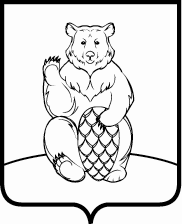 СОВЕТ ДЕПУТАТОВПОСЕЛЕНИЯ МИХАЙЛОВО-ЯРЦЕВСКОЕ В ГОРОДЕ МОСКВЕР Е Ш Е Н И Е16 декабря 2021г.                                                                                             №3/17О внесении изменений в решение Совета депутатов поселения Михайлово-Ярцевское от 15.12.2020
№3/18 «О бюджете поселения Михайлово-Ярцевское в городе Москве на 2021 год и плановый период 2022 и 2023 годов»В соответствии с Бюджетным кодексом Российской Федерации, Уставом поселения Михайлово-Ярцевское, решением Совета депутатов поселения Михайлово-Ярцевское от 15.09.2016 №1/14 «Об утверждении Положения о бюджетном процессе в поселении Михайлово-Ярцевское в городе Москве», рассмотрев проект решения «О внесении изменений в решение Совета депутатов поселения Михайлово-Ярцевское от 15.12.2020
№3/18 «О бюджете поселения Михайлово-Ярцевское в городе Москве на 2021 год и плановый период 2022 и 2023 годов», представленный администрацией поселения Михайлово-Ярцевское, СОВЕТ ДЕПУТАТОВ ПОСЕЛЕНИЯ МИХАЙЛОВО-ЯРЦЕВСКОЕРЕШИЛ:1. Внести изменения в решение Совета депутатов поселения Михайлово-Ярцевское от 15.12.2020 №3/18 «О бюджете поселения Михайлово-Ярцевское в городе Москве на 2021 год и плановый период 2022 и 2023 годов»:1.1. часть 1 решения изложить в следующей редакции:«1. Утвердить основные характеристики бюджета поселения Михайлово-Ярцевское на 2021 год: 1) общий объем доходов бюджета поселения Михайлово-Ярцевское в сумме  466 501,40 тысяч рублей;2) общий объем расходов бюджета поселения Михайлово-Ярцевское в сумме  462 678,30 тысяч рублей.3) установить предельный размер профицита бюджета поселения Михайлово-Ярцевское в сумме 3 823,10 тыс. руб.»1.2. часть 2 решения изложить в следующей редакции:«2. Утвердить основные характеристики бюджета поселения Михайлово-Ярцевское на 2022 год: 1) общий объем доходов бюджета поселения Михайлово-Ярцевское в сумме 374 082,10 тысяч рублей;2) общий объем расходов бюджета поселения Михайлово-Ярцевское в сумме 374 082,10 тысяч рублей.3) дефицит (-), профицит (+) бюджета поселения Михайлово-Ярцевское в сумме 0,0 тысяч рублей.»1.3. часть 3 решения изложить в следующей редакции:«3. Утвердить основные характеристики бюджета поселения Михайлово-Ярцевское на 2023 год: 1) общий объем доходов бюджета поселения Михайлово-Ярцевское в сумме 380 884,20 тысяч рублей;2) общий объем расходов бюджета поселения Михайлово-Ярцевское в сумме 380 884,20 тысяч рублей, в том числе условно утверждаемые расходы в сумме 4 853,00 тысяч рублей;3) дефицит (-), профицит (+) бюджета поселения Михайлово-Ярцевское в сумме 0,0 тысяч рублей.» 1.4. Приложение 1 к решению изложить в редакции согласно приложению 1 к настоящему решению.1.5. Приложение 2 к решению изложить в редакции согласно приложению 2 к настоящему решению.1.6.  Приложение 5 к решению изложить в редакции согласно приложению 3 к настоящему решению.1.7. Приложение 6 к решению изложить в редакции согласно приложению 4 к настоящему решению.1.8. Приложение 7 к решению изложить в редакции согласно приложению 5 к настоящему решению.1.9.  Приложение 8 к решению изложить в редакции согласно приложению 6 к настоящему решению.1.10. Приложение 9 к решению изложить в редакции согласно приложению 7 к настоящему решению.1.11. Приложение 10 к решению изложить в редакции согласно приложению 8 к настоящему решению.1.12. Приложение 11 к решению изложить в редакции согласно приложению 9 к настоящему решению.1.13. Приложение 12 к решению изложить в редакции согласно приложению 10 к настоящему решению.2. Настоящее решение вступает в силу со дня его принятия.3. Опубликовать настоящее решение в бюллетене «Московский муниципальный вестник» и разместить на официальном сайте администрации поселения Михайлово-Ярцевское в информационно-телекоммуникационной сети «Интернет».4. Контроль за выполнением настоящего решения возложить на главу поселения Михайлово-Ярцевское Г.К. Загорского.Глава поселения                                                                     Г.К. Загорский                                         Поступление доходов по основным источникам                                                                                                           в бюджет поселения Михайлово-Ярцевское на 2021 годЕдиницы измерения: тыс. руб.Поступление доходов по основным источникам                                                                                                           в бюджет поселения Михайлово-Ярцевское на 2022 и 2023 годЕдиницы измерения: тыс. руб.Ведомственная структура расходов бюджета поселения Михайлово-Ярцевское на 2021 годЕдиницы измерения: тыс. руб.Ведомственная структура расходов бюджета поселения Михайлово-Ярцевское на плановый период 2022 и 2023 годовЕдиницы измерения: (тыс. рублей)Распределение бюджетных ассигнований по разделам, подразделам, целевым статьям (муниципальным программам поселения Михайлово-Ярцевское, а также не включенным в муниципальные программы направлениям деятельности органов местного самоуправления), группам и подгруппам видов расходов классификации расходов бюджета поселения Михайлово-Ярцевское на 2021 годЕдиницы измерения: тыс. руб.	Распределение бюджетных ассигнований по разделам, подразделам, целевым статьям (муниципальным программам поселения Михайлово-Ярцевское, а также не включенным в муниципальные программы направлениям деятельности органов местного самоуправления), группам и подгруппам видов расходов классификации расходов бюджета поселения Михайлово-Ярцевское на 2022 год и 2023 годЕдиницы измерения: тыс. руб.	Расходы на финансирование программных мероприятий поселения Михайлово-Ярцевское на 2021 годЕдиницы измерения: тыс. руб.Расходы на финансирование программных мероприятий поселения Михайлово-Ярцевское на 2022 год и 2023 год.Единицы измерения: тыс. руб.	Источники внутреннего финансирования дефицита бюджета  поселения Михайлово-Ярцевское на 2021 год.Единицы измерения: тыс. руб.Источники внутреннего финансирования дефицита бюджета  поселения Михайлово-Ярцевское на 2022 и 2023 год.Единицы измерения: тыс. руб.Наименование доходаКоды бюджетной классификации2021 год123НАЛОГОВЫЕ И НЕНАЛОГОВЫЕ ДОХОДЫ000 1 00 00000 00 0000 000205 991,3 Налоги на прибыль, доходы000 1 01 00000 00 0000 00083 818,4 Налог на доходы физических лиц182 1 01 02000 01 0000 11083 818,4 Налог на доходы физических лиц с доходов, источником которых является налоговый агент, за исключением доходов, в отношении которых исчисление и уплата налога осуществляются в соответствии со статьями 227, 227.1 и 228 Налогового кодекса Российской Федерации182 1 01 02010 01 0000 11073 684,8 Налог на доходы физических лиц с доходов, полученных от осуществления деятельности физическими лицами, зарегистрированными в качестве индивидуальных предпринимателей, нотариусов, занимающихся частной практикой, адвокатов, учредивших адвокатские кабинеты, и других лиц, занимающихся частной практикой в соответствии со статьей 227 Налогового кодекса Российской Федерации182 1 01 02020 01 0000 110142,0 Налог на доходы физических лиц с доходов, полученных физическими лицами в соответствии со статьей 228 Налогового кодекса Российской Федерации182 1 01 02030 01 0000 110791,2 Налог на доходы физических лиц в части суммы налога, превышающей 650 000 рублей, относящейся к части налоговой базы, превышающей 5 000 000 рублей (за исключением налога на доходы физических лиц с сумм прибыли контролируемой иностранной компании, в том числе фиксированной прибыли контролируемой иностранной компании)182 1 01 02080 01 1000 1109 200,4 НАЛОГИ НА ТОВАРЫ (РАБОТЫ, УСЛУГИ), РЕАЛИЗУЕМЫЕ НА ТЕРРИТОРИИ РОССИЙСКОЙ ФЕДЕРАЦИИ100 1 03 00000 00 0000 0006 045,2 Акцизы по подакцизным товарам (продукции), производимым на территории Российской Федерации100 1 03 02000 01 0000 1106 045,2 Доходы от уплаты акцизов на дизельное топливо, подлежащие распределению между бюджетами субъектов Российской Федерации и местными бюджетами с учетом установленных дифференцированных нормативов отчислений в местные бюджеты100 1 03 02230 01 0000 1102 775,7 Доходы от уплаты акцизов на моторные масла для дизельных и (или) карбюраторных (инжекторных) двигателей, подлежащие распределению между бюджетами субъектов Российской Федерации и местными бюджетами с учетом установленных дифференцированных нормативов отчислений в местные бюджеты100 1 03 02240 01 0000 11015,9 Доходы от уплаты акцизов на автомобильный бензин, подлежащие распределению между бюджетами субъектов Российской Федерации и местными бюджетами с учетом установленных дифференцированных нормативов отчислений в местные бюджеты100 1 03 02250 01 0000 1103 651,3 Доходы от уплаты акцизов на прямогонный бензин, подлежащие распределению между бюджетами субъектов Российской Федерации и местными бюджетами с учетом установленных дифференцированных нормативов отчислений в местные бюджеты100 1 03 02260 01 0000 110-397,7 НАЛОГИ НА СОВОКУПНЫЙ ДОХОД000 1 05 00000 00 0000 0000,1 Единый сельскохозяйственный налог182 1 05 03000 01 0000 1100,1 Единый сельскохозяйственный налог182 1 05 03010 01 0000 1100,1 НАЛОГИ НА ИМУЩЕСТВО000 1 06 00000 00 0000 000106 417,8 Налог на имущество физических лиц000 1 06 01000 00 0000 11012 135,0 Налог на имущество физических лиц, взимаемый по ставкам, применяемым к объектам налогообложения, расположенным в границах внутригородских муниципальных образований городов федерального значения182 1 06 01010 03 0000 11012 135,0 Земельный налог000 1 06 06000 00 0000 11094 282,8 Земельный налог с организаций, обладающих земельным участком, расположенным в границах внутригородских муниципальных образований городов федерального значения182 1 06 06031 03 0000 11076 152,8 Земельный налог с физических лиц, обладающих земельным участком, расположенным в границах внутригородских муниципальных образований городов федерального значения182 1 06 06041 03 0000 11018 130,0 ДОХОДЫ ОТ ИСПОЛЬЗОВАНИЯ ИМУЩЕСТВА, НАХОДЯЩЕГОСЯ В ГОСУДАРСТВЕННОЙ И МУНИЦИПАЛЬНОЙ СОБСТВЕННОСТИ000 1 11 00000 00 0000 0006 002,9 Доходы, получаемые в виде арендной либо иной платы за передачу в возмездное пользование государственного и муниципального имущества (за исключением имущества бюджетных и автономных учреждений, а также имущества государственных и муниципальных унитарных предприятий, в том числе казенных)000 1 11 05000 00 0000 1203 541,8 Доходы, получаемые в виде арендной платы за земельные участки, государственная собственность на которые не разграничена и которые расположены в границах городов федерального значения, а также средства от продажи права на заключение договоров аренды указанных земельных участков000 1 11 05011 02 0000 1202 883,8 Доходы, получаемые в виде арендной платы за земельные участки, государственная собственность на которые не разграничена и которые расположены в границах городов федерального значения, а также средства от продажи права на заключение договоров аренды указанных земельных участков071 1 11 05011 02 8001 1202 877,0 Плата по соглашениям об установлении сервитута, заключенным органами исполнительной власти субъектов Российской Федерации - городов федерального значения, государственными или муниципальными предприятиями либо государственными или муниципальными учреждениями в отношении земельных участков, государственная собственность на которые не разграничена и которые расположены в границах городов федерального значения071 1 11 05311 02 8000 1206,8 Доходы от сдачи в аренду имущества, составляющего казну внутригородских муниципальных образований городов федерального значения (за исключением земельных участков)000 1 11 05073 00 0000 120658,0 Доходы от сдачи в аренду имущества, составляющего казну внутригородских муниципальных образований городов федерального значения (за исключением земельных участков)900 1 11 05073 03 0000 120658,0 Прочие доходы от использования имущества и прав, находящихся в государственной и муниципальной собственности (за исключением имущества бюджетных и автономных учреждений, а также имущества государственных и муниципальных унитарных предприятий, в том числе казенных)000 1 11 09000 00 0000 120  2 461,1 Прочие поступления от использования имущества, находящегося в государственной и муниципальной собственности (за исключением имущества бюджетных и автономных учреждений, а также имущества государственных и муниципальных унитарных предприятий, в том числе казенных)000 1 11 09040 00 0000 120  2 461,1 Прочие поступления от использования имущества, находящегося в собственности внутригородских муниципальных образований городов федерального значения (за исключением имущества муниципальных бюджетных и автономных учреждений, а также имущества муниципальных унитарных предприятий, в том числе казенных)900 1 11 09043 03 0000 120  2 461,1 ДОХОДЫ ОТ ОКАЗАНИЯ ПЛАТНЫХ УСЛУГ (РАБОТ) И КОМПЕНСАЦИИ ЗАТРАТ ГОСУДАРСТВА000 1 13 00000 00 0000 000511,7 Доходы от компенсации затрат государства000 1 13 02000 00 0000 130511,7 Прочие доходы от компенсации затрат бюджетов внутригородских муниципальных образований городов федерального значения Москвы и Санкт-Петербурга900 1 13 02993 03 0000 130511,7 ШТРАФЫ, САНКЦИИ, ВОЗМЕЩЕНИЕ УЩЕРБА000 1 16 00000 00 0000 0003 195,2 Иные поступления от денежных взысканий (штрафов), санкций и иных сумм в возмещение ущерба000 1 16 07000 00 0000 1403 215,2 Штрафы, неустойки, пени, уплаченные в случае просрочки исполнения поставщиком (подрядчиком, исполнителем) обязательств, предусмотренных муниципальным контрактом, заключенным муниципальным органом, казенным учреждением внутригородского муниципального образования города федерального значения (муниципальным) 900 1 16 07010 03 0000 1401 303,6 Иные штрафы, неустойки, пени, уплаченные в соответствии с законом или договором в случае неисполнения или ненадлежащего исполнения обязательств перед муниципальным органом, (муниципальным казенным учреждением) внутригородского муниципального образования города федерального значения900 1 16 07090 03 0000 1401 911,6 Платежи в целях возмещения причиненного ущерба (убытков)000 1 16 10000 00 0000 140-20,0 Денежные взыскания (штрафы) за нарушение законодательства Российской Федерации о государственном оборонном заказе000 1 16 10000 01 0000 140-20,0 Иные штрафы, неустойки, пени, уплаченные в соответствии с законом или договором в случае неисполнения или ненадлежащего исполнения обязательств перед муниципальным органом, (муниципальным казенным учреждением) внутригородского муниципального образования города федерального значения182 1 16 10123 01 0031 140-20,0 БЕЗВОЗМЕЗДНЫЕ ПОСТУПЛЕНИЯ000 2 00 00000 00 0000 000260 510,1 БЕЗВОЗМЕЗДНЫЕ ПОСТУПЛЕНИЯ ОТ ДРУГИХ БЮДЖЕТОВ БЮДЖЕТНОЙ СИСТЕМЫ РОССИЙСКОЙ ФЕДЕРАЦИИ000 2 02 00000 00 0000 000260 510,1 Субсидии бюджетам бюджетной системы Российской Федерации (межбюджетные субсидии)000 2 02 02000 00 0000 150259 927,3 Прочие субсидии 000 2 02 29999 00 0000 150259 927,3 Прочие субсидии бюджетам внутригородских муниципальных образований городов федерального значения000 2 02 29999 03 0000 150259 927,3 Прочие субсидии бюджетам внутригородских муниципальных образований городов федерального значения (в сфере жилищно-коммунального хозяйства, благоустройства и дорожной деятельности)900 2 02 29999 03 0001 150259 927,3 Субвенции бюджетам субъектов Российской Федерации и муниципальных образований000 2 02 03000 00 0000 150582,8 Субвенции бюджетам на осуществление первичного воинского учета на территориях, где отсутствуют военные комиссариаты000 2 02 35118 00 0000 150582,8 Субвенции бюджетам внутригородских муниципальных образований городов федерального значения на осуществление первичного воинского учета на территориях, где отсутствуют военные комиссариаты900 2 02  35118 03 0000 150582,8 ВСЕГО ДОХОДОВ000 8 90 00000 00 0000 000466 501,4 Наименование доходаКоды бюджетной классификации2022 год2023 год1234НАЛОГОВЫЕ И НЕНАЛОГОВЫЕ ДОХОДЫ000 1 00 00000 00 0000 000199 988,9 199 891,7 Налоги на прибыль, доходы000 1 01 00000 00 0000 00086 459,6 86 459,6 Налог на доходы физических лиц182 1 01 02000 01 0000 11086 459,6 86 459,6 Налог на доходы физических лиц с доходов, источником которых является налоговый агент, за исключением доходов, в отношении которых исчисление и уплата налога осуществляются в соответствии со статьями 227, 227.1 и 228 Налогового кодекса Российской Федерации182 1 01 02010 01 0000 11079 411,4 79 411,4 Налог на доходы физических лиц с доходов, полученных от осуществления деятельности физическими лицами, зарегистрированными в качестве индивидуальных предпринимателей, нотариусов, занимающихся частной практикой, адвокатов, учредивших адвокатские кабинеты, и других лиц, занимающихся частной практикой в соответствии со статьей 227 Налогового кодекса Российской Федерации182 1 01 02020 01 0000 110114,5 114,5 Налог на доходы физических лиц с доходов, полученных физическими лицами в соответствии со статьей 228 Налогового кодекса Российской Федерации182 1 01 02030 01 0000 110750,6 750,6 Налог на доходы физических лиц в части суммы налога, превышающей 650 000 рублей, относящейся к части налоговой базы, превышающей 5 000 000 рублей (за исключением налога на доходы физических лиц с сумм прибыли контролируемой иностранной компании, в том числе фиксированной прибыли контролируемой иностранной компании)182 1 01 02080 01 1000 1106 183,1 6 183,1 НАЛОГИ НА ТОВАРЫ (РАБОТЫ, УСЛУГИ), РЕАЛИЗУЕМЫЕ НА ТЕРРИТОРИИ РОССИЙСКОЙ ФЕДЕРАЦИИ100 1 03 00000 00 0000 0005 832,2 5 786,6 Акцизы по подакцизным товарам (продукции), производимым на территории Российской Федерации100 1 03 02000 01 0000 1105 832,2 5 786,6 Доходы от уплаты акцизов на дизельное топливо, подлежащие распределению между бюджетами субъектов Российской Федерации и местными бюджетами с учетом установленных дифференцированных нормативов отчислений в местные бюджеты100 1 03 02230 01 0000 1102 636,9 2 588,9 Доходы от уплаты акцизов на моторные масла для дизельных и (или) карбюраторных (инжекторных) двигателей, подлежащие распределению между бюджетами субъектов Российской Федерации и местными бюджетами с учетом установленных дифференцированных нормативов отчислений в местные бюджеты100 1 03 02240 01 0000 11014,6 14,5 Доходы от уплаты акцизов на автомобильный бензин, подлежащие распределению между бюджетами субъектов Российской Федерации и местными бюджетами с учетом установленных дифференцированных нормативов отчислений в местные бюджеты100 1 03 02250 01 0000 1103 511,3 3 504,0 Доходы от уплаты акцизов на прямогонный бензин, подлежащие распределению между бюджетами субъектов Российской Федерации и местными бюджетами с учетом установленных дифференцированных нормативов отчислений в местные бюджеты100 1 03 02260 01 0000 110-330,6 -320,8 НАЛОГИ НА СОВОКУПНЫЙ ДОХОД000 1 05 00000 00 0000 0000,0 0,0 Единый сельскохозяйственный налог182 1 05 03000 01 0000 1100,0 0,0 Единый сельскохозяйственный налог182 1 05 03010 01 0000 1100,0 0,0 НАЛОГИ НА ИМУЩЕСТВО000 1 06 00000 00 0000 000100 881,0 100 881,0 Налог на имущество физических лиц000 1 06 01000 00 0000 11011 347,0 11 347,0 Налог на имущество физических лиц, взимаемый по ставкам, применяемым к объектам налогообложения, расположенным в границах внутригородских муниципальных образований городов федерального значения182 1 06 01010 03 0000 11011 347,0 11 347,0 Земельный налог000 1 06 06000 00 0000 11089 534,0 89 534,0 Земельный налог с организаций, обладающих земельным участком, расположенным в границах внутригородских муниципальных образований городов федерального значения182 1 06 06031 03 0000 11071 000,0 71 000,0 Земельный налог с физических лиц, обладающих земельным участком, расположенным в границах внутригородских муниципальных образований городов федерального значения182 1 06 06041 03 0000 11018 534,0 18 534,0 ДОХОДЫ ОТ ИСПОЛЬЗОВАНИЯ ИМУЩЕСТВА, НАХОДЯЩЕГОСЯ В ГОСУДАРСТВЕННОЙ И МУНИЦИПАЛЬНОЙ СОБСТВЕННОСТИ000 1 11 00000 00 0000 0004 807,0 4 770,6 Доходы, получаемые в виде арендной либо иной платы за передачу в возмездное пользование государственного и муниципального имущества (за исключением имущества бюджетных и автономных учреждений, а также имущества государственных и муниципальных унитарных предприятий, в том числе казенных)000 1 11 05000 00 0000 1202 415,7 2 415,7 Доходы, получаемые в виде арендной платы за земельные участки, государственная собственность на которые не разграничена и которые расположены в границах городов федерального значения, а также средства от продажи права на заключение договоров аренды указанных земельных участков000 1 11 05011 02 0000 1201 722,2 1 722,2 Доходы, получаемые в виде арендной платы за земельные участки, государственная собственность на которые не разграничена и которые расположены в границах городов федерального значения, а также средства от продажи права на заключение договоров аренды указанных земельных участков071 1 11 05011 02 8001 1201 722,2 1 722,2 Доходы от сдачи в аренду имущества, составляющего казну внутригородских муниципальных образований городов федерального значения (за исключением земельных участков)000 1 11 05073 00 0000 120693,5 693,5 Доходы от сдачи в аренду имущества, составляющего казну внутригородских муниципальных образований городов федерального значения (за исключением земельных участков)900 1 11 05073 03 0000 120693,5 693,5 Прочие доходы от использования имущества и прав, находящихся в государственной и муниципальной собственности (за исключением имущества бюджетных и автономных учреждений, а также имущества государственных и муниципальных унитарных предприятий, в том числе казенных)000 1 11 09000 00 0000 120  2 391,3 2 354,9 Прочие поступления от использования имущества, находящегося в государственной и муниципальной собственности (за исключением имущества бюджетных и автономных учреждений, а также имущества государственных и муниципальных унитарных предприятий, в том числе казенных)000 1 11 09040 00 0000 120  2 391,3 2 354,9 Прочие поступления от использования имущества, находящегося в собственности внутригородских муниципальных образований городов федерального значения (за исключением имущества муниципальных бюджетных и автономных учреждений, а также имущества муниципальных унитарных предприятий, в том числе казенных)900 1 11 09043 03 0000 120  2 391,3 2 354,9 ШТРАФЫ, САНКЦИИ, ВОЗМЕЩЕНИЕ УЩЕРБА000 1 16 00000 00 0000 0002 009,1 1 993,9 Иные поступления от денежных взысканий (штрафов), санкций и иных сумм в возмещение ущерба000 1 16 07000 00 0000 1402 009,1 1 993,9 Иные штрафы, неустойки, пени, уплаченные в соответствии с законом или договором в случае неисполнения или ненадлежащего исполнения обязательств перед муниципальным органом, (муниципальным казенным учреждением) внутригородского муниципального образования города федерального значения900 1 16 07090 03 0000 1402 009,1 1 993,9 БЕЗВОЗМЕЗДНЫЕ ПОСТУПЛЕНИЯ000 2 00 00000 00 0000 000174 093,2 180 992,5 БЕЗВОЗМЕЗДНЫЕ ПОСТУПЛЕНИЯ ОТ ДРУГИХ БЮДЖЕТОВ БЮДЖЕТНОЙ СИСТЕМЫ РОССИЙСКОЙ ФЕДЕРАЦИИ000 2 02 00000 00 0000 000174 093,2 180 992,5 Субсидии бюджетам бюджетной системы Российской Федерации (межбюджетные субсидии)000 2 02 02000 00 0000 150173 518,8 180 396,7 Прочие субсидии 000 2 02 29999 00 0000 150173 518,8 180 396,7 Прочие субсидии бюджетам внутригородских муниципальных образований городов федерального значения000 2 02 29999 03 0000 150173 518,8 180 396,7 Прочие субсидии бюджетам внутригородских муниципальных образований городов федерального значения (в сфере жилищно-коммунального хозяйства, благоустройства и дорожной деятельности)900 2 02 29999 03 0001 150173 518,8 180 396,7 Субвенции бюджетам субъектов Российской Федерации и муниципальных образований000 2 02 03000 00 0000 150574,4 595,8 Субвенции бюджетам на осуществление первичного воинского учета на территориях, где отсутствуют военные комиссариаты000 2 02 35118 00 0000 150574,4 595,8 Субвенции бюджетам внутригородских муниципальных образований городов федерального значения на осуществление первичного воинского учета на территориях, где отсутствуют военные комиссариаты900 2 02  35118 03 0000 150574,4 595,8 ВСЕГО ДОХОДОВ000 8 90 00000 00 0000 000374 082,1 380 884,2 Наименование Код ведомстваКоды бюджетной классификацииКоды бюджетной классификацииКоды бюджетной классификацииКоды бюджетной классификацииСуммаНаименование Код ведомстваРзПРЦСРВР2021год1234567Администрация  поселения Михайлово-Ярцевское900462 678,3ОБЩЕГОСУДАРСТВЕННЫЕ ВОПРОСЫ9000100129 146,3Функционирование Правительства Российской Федерации, высших исполнительных органов государственной власти субъектов Российской Федерации, местных администраций9000104127 786,3Непрограммные направления деятельности органов внутригородских муниципальных образований по руководству и управлению в сфере установленных функций органов внутригородских муниципальных образований 900010431 0 00 00000127 786,3Исполнительные органы внутригородских муниципальных образований900010431 Б 00 00000127 786,3Функционирование исполнительных органов внутригородских муниципальных образований900010431 Б 01 00000127 786,3Руководитель администрации/аппарата Совета депутатов900010431 Б 01 001005 307,6Расходы на выплаты персоналу в целях обеспечения выполнения функций государственными (муниципальными) органами, казенными учреждениями, органами управления государственными внебюджетными фондами900010431 Б 01 001001005 307,6Расходы на выплаты персоналу государственных (муниципальных) органов900010431 Б 01 001001205 307,6Обеспечение деятельности  администрации/ Совета депутатов внутригородского муниципального образования в части содержания муниципальных служащих для решения вопросов местного значения900010431 Б 01 00500122 478,7Расходы на выплаты персоналу в целях обеспечения выполнения функций государственными (муниципальными) органами, казенными учреждениями, органами управления государственными внебюджетными фондами900010431 Б 01 00500100100 509,6Расходы на выплаты персоналу государственных (муниципальных) органов900010431 Б 01 00500120100 509,6Закупка товаров, работ и услуг для государственных (муниципальных) нужд     900010431 Б 01 0050020021 537,1Иные закупки товаров, работ и услуг для обеспечения государственных (муниципальных) нужд900010431 Б 01 0050024021 537,1Иные бюджетные ассигнования      900010431 Б 01 00500800432,0Уплата налогов, сборов и иных платежей                900010431 Б 01 00500850432,0Резервные фонды90001111 000,0Резервный фонд, предусмотренный в бюджете города Москвы900011132 0 00 000001 000,0Резервный фонд, предусмотренный в бюджете внутригородского муниципального образования900011132 А 00 000001 000,0Резервный фонд, предусмотренный органами местного самоуправления900011132 А 01 000001 000,0Иные бюджетные ассигнования                     900011132 А 01 000008001 000,0Другие общегосударственные вопросы9000113360,0Непрограммные направления деятельности органов внутригородских муниципальных образований по руководству и управлению в сфере установленных функций органов внутригородских муниципальных образований 900011331 0 00 00000360,0Исполнительные органы внутригородских муниципальных образований900011331 Б 00 00000360,0Ежегодный взнос в Ассоциацию муниципальных образований г. Москвы900011331 Б 01 0040060,0Иные бюджетные ассигнования      900011331 Б 01 0040080060,0Уплата налогов, сборов и иных платежей                900011331 Б 01 0040085060,0Обеспечение деятельности  администрации/ Совета депутатов внутригородского муниципального образования для решения вопросов местного значения900011331 Б 01 00600300,0Закупка товаров, работ и услуг для государственных (муниципальных) нужд     900011331 Б 01 00600200300,0Иные закупки товаров, работ и услуг для обеспечения государственных (муниципальных) нужд900011331 Б 01 00600240300,0НАЦИОНАЛЬНАЯ ОБОРОНА9000200582,8Мобилизационная и вневойсковая подготовка9000203582,8Субвенции на осуществление первичного воинского учета на территориях, где отсутствуют военные комиссариаты в рамках непрограммных расходов федеральных органов исполнительной власти900020317 1 00 51180582,8Расходы на выплаты персоналу в целях обеспечения выполнения функций государственными органами, казенными учреждениями, органами управления государственными внебюджетными фондами   900020317 1 00 51180100535,0Расходы на выплаты персоналу государственных (муниципальных) органов900020317 1 00 51180120535,0Закупка товаров, работ и услуг для государственных (муниципальных) нужд     900020317 1 00 5118020047,8Иные закупки товаров, работ и услуг для обеспечения государственных (муниципальных) нужд900020317 1 00 5118024047,8НАЦИОНАЛЬНАЯ БЕЗОПАСНОСТЬ И ПРАВООХРАНИТЕЛЬНАЯ ДЕЯТЕЛЬНОСТЬ90003003 911,0Гражданская оборона9000309230,0Обеспечение безопасности жизнедеятельности населения на территории  поселения 900030923 0 00 00000230,0Мероприятия по гражданской обороне, защите населения и территории поселения от чрезвычайных ситуаций природного и техногенного характера900030923 А 00 00000230,0Прочие мероприятия по гражданской обороне, защите населения и территории поселения от чрезвычайных ситуаций природного и техногенного характера900030923 А 00 00100230,0Закупка товаров, работ и услуг для государственных (муниципальных) нужд     900030923 А 00 00100200230,0Иные закупки товаров, работ и услуг для обеспечения государственных (муниципальных) нужд900030923 А 00 00100240230,0Защита населения и территории от чрезвычайных ситуаций природного и техногенного характера, пожарная безопасность90003103 081,0Обеспечение безопасности жизнедеятельности населения на территории  поселения Михайлово-Ярцевское 900031023 0 00 000001 299,0Мероприятия по обеспечению безопасности жизнедеятельности населения на территории  поселения Михайлово-Ярцевское 900031023 Б 00 000003 081,0Мероприятия по обеспечению первичных мер пожарной безопасности900031023 Б 00 001001 299,0Закупка товаров, работ и услуг для государственных (муниципальных) нужд     900031023 Б 00 001002001 299,0Иные закупки товаров, работ и услуг для обеспечения государственных (муниципальных) нужд900031023 Б 00 001002401 299,0Прочие мероприятия в части предупреждения и ликвидации последствий чрезвычайных ситуаций и стихийных бедствий900031023 Б 00 003001 782,0Закупка товаров, работ и услуг для государственных (муниципальных) нужд     900031023 Б 00 003002001 782,0Иные закупки товаров, работ и услуг для обеспечения государственных (муниципальных) нужд900031023 Б 00 003002401 782,0Другие вопросы в области национальной безопасности и правоохранительной деятельности9000314600,0Обеспечение мероприятий в области национальной безопасности и правоохранительной деятельности900031423 0 00 00000600,0Прочие мероприятия в области национальной безопасности и правоохранительной деятельности900031423 В 00 00000600,0Мероприятия в части  участия в профилактике терроризма и экстремизма900031423 В 00 00100600,0Закупка товаров, работ и услуг для государственных (муниципальных) нужд     900031423 В 00 00100200600,0Иные закупки товаров, работ и услуг для обеспечения государственных (муниципальных) нужд900031423 В 00 00100240600,0НАЦИОНАЛЬНАЯ ЭКОНОМИКА900040010 776,6Дорожное хозяйство (дорожные фонды)900040910 776,6Развитие транспортной системы900040901 0 00 0000010 776,6Автомобильные дороги и улично-дорожная сеть900040901 Д 00 0000010 776,6Ремонт объектов дорожного хозяйства и автомобильных дорог900040901 Д 03 000001 994,7Ремонт муниципальных дорог 900040901 Д 03 003001 994,7Закупка товаров, работ и услуг для государственных (муниципальных) нужд     900040901 Д 03 003002001 994,7Иные закупки товаров, работ и услуг для обеспечения государственных (муниципальных) нужд900040901 Д 03 003002401 994,7Содержание объектов дорожного хозяйства и автомобильных дорог900040901 Д 05 000008 781,9Содержание муниципальных дорог900040901 Д 05 006008 781,9Закупка товаров, работ и услуг для государственных (муниципальных) нужд     900040901 Д 05 006002008 781,9Иные закупки товаров, работ и услуг для обеспечения государственных (муниципальных) нужд900040901 Д 05 006002408 781,9ЖИЛИЩНО-КОММУНАЛЬНОЕ ХОЗЯЙСТВО9000500298 405,7Жилищное хозяйство90005012 256,5Жилище900050105 0 00 000002 256,5Капитальный ремонт и модернизация жилищного фонда900050105 В 00 000002 256,5Мероприятия в области жилищного хозяйства900050105 В 00 000002 256,5Прочие мероприятия в области жилищного хозяйства900050105 В 02 002001 441,6Закупка товаров, работ и услуг для государственных (муниципальных) нужд     900050105 В 02 002002001 441,6Иные закупки товаров, работ и услуг для обеспечения государственных (муниципальных) нужд900050105 В 02 002002401 441,6Взносы на капитальный ремонт общего имущества в многоквартирных жилых домах, формирующих фонды капитального ремонта на счете Регионального оператора900050105 В 03 00000814,9Закупка товаров, работ и услуг для государственных (муниципальных) нужд     900050105 В 03 00000200814,9Иные закупки товаров, работ и услуг для обеспечения государственных (муниципальных) нужд900050105 В 03 00000240814,9Благоустройство9000503296 149,2Жилище900050305 0 00 0000032 418,6Содержание и благоустройство территории жилой застройки и иные мероприятия в сфере жилищного хозяйства900050305 Д 00 0000032 418,6Благоустройство территории жилой застройки900050305 Д 02 0000032 418,6Благоустройство территории жилой застройки900050305 Д 02 0030010 263,2Закупка товаров, работ и услуг для государственных (муниципальных) нужд     900050305 Д 02 0030020010 263,2Иные закупки товаров, работ и услуг для обеспечения государственных (муниципальных) нужд900050305 Д 02 0030024010 263,2Мероприятия в озеленении территории поселения900050305 Д 02 004002 315,0Закупка товаров, работ и услуг для государственных (муниципальных) нужд     900050305 Д 02 004002002 315,0Иные закупки товаров, работ и услуг для обеспечения государственных (муниципальных) нужд900050305 Д 02 004002402 315,0Мероприятия по содержанию и ремонту объектов благоустройства900050305 Д 02 0050019 840,4Закупка товаров, работ и услуг для государственных (муниципальных) нужд     900050305 Д 02 0050020019 840,4Иные закупки товаров, работ и услуг для обеспечения государственных (муниципальных) нужд900050305 Д 02 0050024019 840,4Жилищно коммунальное хозяйство, благоустройство и дорожная деятельность900050333 0 00 00000263 730,6Жилищно коммунальное хозяйство, благоустройство и дорожная деятельность900050333 А 02 00000263 730,6Субсидии бюджетам внутригородских муниципальных образований в сфере жилищно коммунального хозяйства, благоустройства и дорожной деятельности900050333 А 02 02000259 927,3Субсидии бюджетам внутригородских муниципальных образований на благоустройство территории жилой застройки, улиц и общественных пространств, организации обустройства мест массового отдыха населения900050333 А 02 02100147 167,4Закупка товаров, работ и услуг для государственных (муниципальных) нужд     900050333 А 02 02100200147 167,4Иные закупки товаров, работ и услуг для обеспечения государственных (муниципальных) нужд900050333 А 02 02100240147 167,4Благоустройство территории жилой застройки (софинансирование расходов при предоставлении субсидии бюджетам внутригородских муниципальных образований на благоустройство территории жилой застройки)900050333 А 02 S21003 056,0Закупка товаров, работ и услуг для государственных (муниципальных) нужд     900050333 А 02 S21002003 056,0Иные закупки товаров, работ и услуг для обеспечения государственных (муниципальных) нужд900050333 А 02 S21002403 056,0Субсидии бюджетам внутригородских муниципальных образований на ремонт объектов дорожного хозяйства  900050333 А 02 0230048 077,3Закупка товаров, работ и услуг для государственных (муниципальных) нужд     900050333 А 02 0230020048 077,3Иные закупки товаров, работ и услуг для обеспечения государственных (муниципальных) нужд900050333 А 02 0230024048 077,3Субсидии бюджетам внутригородских муниципальных образований на содержание объектов дорожного хозяйства  900050333 А 02 0240037 979,4Закупка товаров, работ и услуг для государственных (муниципальных) нужд     900050333 А 02 0240020037 979,4Иные закупки товаров, работ и услуг для обеспечения государственных (муниципальных) нужд900050333 А 02 0240024037 979,4Субсидии бюджетам внутригородских муниципальных образований на содержание дворовых территорий900050333 А 02 0260026 703,2Закупка товаров, работ и услуг для государственных (муниципальных) нужд     900050333 А 02 0260020026 703,2Иные закупки товаров, работ и услуг для обеспечения государственных (муниципальных) нужд900050333 А 02 0260024026 703,2Содержание объектов дворовых территорий(софинансирование расходов при предоставлении субсидии бюджетам внутригородских муниципальных образований на содержание дворовых территорий)900050333 А 02 S2600747,3Закупка товаров, работ и услуг для государственных (муниципальных) нужд     900050333 А 02 S2600200747,3Иные закупки товаров, работ и услуг для обеспечения государственных (муниципальных) нужд900050333 А 02 S2600240747,3ОБРАЗОВАНИЕ90007001 499,4Молодежная политика 90007071 499,4Развитие молодежной политики в поселении 900070738 0 00 000001 499,4Прочие мероприятия по молодежной политике 900070738 А 00 000001 499,4Формирование гражданско-патриотического и духовно-нравственного сознания молодежи900070738 А 00 0010079,2Закупка товаров, работ и услуг для государственных (муниципальных) нужд     900070738 А 00 0010020079,2Иные закупки товаров, работ и услуг для обеспечения государственных (муниципальных) нужд900070738 А 00 0010024079,2Социально-культурные мероприятия900070738 А 00 003001 126,5Закупка товаров, работ и услуг для государственных (муниципальных) нужд     900070738 А 00 003002001 126,5Иные закупки товаров, работ и услуг для обеспечения государственных (муниципальных) нужд900070738 А 00 003002401 126,5Информационное обеспечение молодежной политики900070738 А 00 00400293,7Закупка товаров, работ и услуг для государственных (муниципальных) нужд     900070738 А 00 00400200293,7Иные закупки товаров, работ и услуг для обеспечения государственных (муниципальных) нужд900070738 А 00 00400240293,7СОЦИАЛЬНАЯ ПОЛИТИКА90010005 857,6Пенсионное обеспечение9001001467,1Социальная поддержка жителей города Москвы900100104 0 00 00000467,1Пенсионное обеспечение муниципальных служащих города Москвы900100104 Б 00 00000467,1Пособия и другие социальные выплаты900100104 Б 01 00000467,1Доплаты к пенсиям муниципальным служащим900100104 Б 01 15000467,1Социальное обеспечение и иные выплаты населению900100104 Б 01 15000300467,1Социальные выплаты гражданам, кроме публичных нормативных социальных выплат900100104 Б 01 15000320467,1Социальное обеспечение населения90010033 898,9Мероприятия по социальной поддержке населения900100339 0 00 000003 898,9Развитие социальной политики в поселении 900100339 А 00 000003 898,9Социально-культурные мероприятия, социально-значимые акции, посвященные знаменательным и памятным датам  для социально незащищенных категорий населения 900100339 А 00 001002 363,1Закупка товаров, работ и услуг для государственных (муниципальных) нужд     900100339 А 00 001002002 363,1Иные закупки товаров, работ и услуг для обеспечения государственных (муниципальных) нужд900100339 А 00 001002402 363,1Осуществление дополнительных мер социальной поддержки и социальной помощи нуждающихся категорий граждан900100339 А 00 00200288,4Закупка товаров, работ и услуг для государственных (муниципальных) нужд     900100339 А 00 0020020038,4Иные закупки товаров, работ и услуг для обеспечения государственных (муниципальных) нужд900100339 А 00 0020024038,4Социальное обеспечение и иные выплаты населению900100339 А 00 00200300250,0Социальные выплаты гражданам, кроме публичных нормативных социальных выплат900100339 А 00 00200320250,0Информационное обеспечение социальной политики900100339 А 00 00300897,4Закупка товаров, работ и услуг для государственных (муниципальных) нужд     900100339 А 00 00300200897,4Иные закупки товаров, работ и услуг для обеспечения государственных (муниципальных) нужд900100339 А 00 00300240897,4Поощрение активных жителей 900100339 А 00 00400350,0Социальное обеспечение и иные выплаты населению900100339 А 00 00400300350,0Иные выплаты населению900100339 А 00 00400360350,0Другие вопросы в области социальной политики90010061 491,6Социальные гарантии муниципальным служащим, вышедшим на пенсию900100604 Б 01 160001 491,6Социальное обеспечение и иные выплаты населению900100604 Б 01 160003001 491,6Социальные выплаты гражданам, кроме публичных нормативных социальных выплат900100604 Б 01 160003201 491,6ФИЗИЧЕСКАЯ КУЛЬТУРА И СПОРТ900110012 438,9Физическая культура900110112 438,9Развитие физической культуры и спорта 900110110 0 00 0000012 438,9Подготовка спортивного резерва, развитие спорта высших достижений (непрограммные мероприятия)900110110 А 00 000009 974,1Обеспечение подготовки спортивного резерва и сборных команд муниципальными учреждениями 900110110 А 01 800009 974,1Оказание государственными учреждениями государственных услуг, выполнение работ, финансовое обеспечение деятельности муниципальных казенных учреждений900110110 А 01 801009 974,1Расходы на выплаты персоналу в целях обеспечения выполнения функций государственными (муниципальными) органами, казенными учреждениями, органами управления государственными внебюджетными фондами900110110 А 01 801001009 237,2Расходы на выплаты персоналу казенных учреждений          900110110 А 01 801001109 237,2Закупка товаров, работ и услуг для государственных (муниципальных) нужд     900110110 А 01 80100200708,9Иные закупки товаров, работ и услуг для обеспечения государственных (муниципальных) нужд900110110 А 01 80100240708,9Закупка товаров, работ и услуг для государственных (муниципальных) нужд     900110110 А 01 8010080028,0Закупка товаров, работ, услуг в сфере информационно-коммуникационных технологий900110110 А 01 8010085028,0Подготовка спортивного резерва, развитие спорта высших достижений (программные мероприятия)900110110 Б 00 000002 464,8Проведение спортивно-массовых мероприятий900110110 Б 02 001001 555,9Расходы на выплаты персоналу в целях обеспечения выполнения функций государственными (муниципальными) органами, казенными учреждениями, органами управления государственными внебюджетными фондами900110110 Б 02 00100100300,0Расходы на выплаты персоналу казенных учреждений          900110110 Б 02 00100110300,0Закупка товаров, работ и услуг для государственных (муниципальных) нужд     900110110 Б 02 001002001 255,9Иные закупки товаров, работ и услуг для обеспечения государственных (муниципальных) нужд900110110 Б 02 001002401 255,9Развитие и укрепление материально-технической базы муниципальных учреждений900110110 Б 03 00100907,9Закупка товаров, работ и услуг для государственных (муниципальных) нужд     900110110 Б 03 00100200907,9Иные закупки товаров, работ и услуг для обеспечения государственных (муниципальных) нужд900110110 Б 03 00100240907,9Содержание и ремонт спортивных объектов муниципальных учреждений900110110 Б 05 001001,0Закупка товаров, работ и услуг для государственных (муниципальных) нужд     900110110 Б 05 001002001,0Иные закупки товаров, работ и услуг для обеспечения государственных (муниципальных) нужд900110110 Б 05 001002401,0Периодическая печать и издательства120260,0Реализация государственных функций в области национальной экономики 120235 0 00 0000060,0Непрограммные направления деятельности по расходным обязательствам префектур административных округов города Москвы120235 Е 00 0000060,0Непрограммные направления деятельности префектур административных округов города Москвы120235 Е 01 0000060,0Обеспечение расходов по уплате целевых взносов на реализацию целевой программы "Реализация отдельных мероприятий по выпуску (изданию) бюллетеня "Московский муниципальный вестник" для опубликования официальной информации органов местного самоуправления120235 Е 01 0030060,0Иные бюджетные ассигнования      120235 Е 01 0030080060,0Уплата налогов, сборов и иных платежей                120235 Е 01 0030085060,0Уплата иных платежей120235 Е 01 0030085360,0ИТОГО  РАСХОДОВ900462 678,30Наименование Код ведомстваКоды бюджетной классификацииКоды бюджетной классификацииКоды бюджетной классификацииКоды бюджетной классификацииСуммаСуммаНаименование Код ведомстваРзПРЦСРВР2022 год2023 год12345678Администрация  поселения Михайлово-Ярцевское900374 082,1380 884,2ОБЩЕГОСУДАРСТВЕННЫЕ ВОПРОСЫ9000100122 773,3140 829,1Функционирование Правительства Российской Федерации, высших исполнительных органов государственной власти субъектов Российской Федерации, местных администраций9000104121 773,3139 829,1Непрограммные направления деятельности органов внутригородских муниципальных образований по руководству и управлению в сфере установленных функций органов внутригородских муниципальных образований 900010431 0 00 00000121 773,3139 829,1Исполнительные органы внутригородских муниципальных образований900010431 Б 00 00000121 773,3139 829,1Функционирование исполнительных органов внутригородских муниципальных образований900010431 Б 01 00000121 773,3139 829,1Руководитель администрации/аппарата Совета депутатов900010431 Б 01 001004 679,64 679,6Расходы на выплаты персоналу в целях обеспечения выполнения функций государственными (муниципальными) органами, казенными учреждениями, органами управления государственными внебюджетными фондами900010431 Б 01 001001004 679,64 679,6Расходы на выплаты персоналу государственных (муниципальных) органов900010431 Б 01 001001204 679,64 679,6Обеспечение деятельности  администрации/ Совета депутатов внутригородского муниципального образования в части содержания муниципальных служащих для решения вопросов местного значения900010431 Б 01 00500117 093,7135 149,5Расходы на выплаты персоналу в целях обеспечения выполнения функций государственными (муниципальными) органами, казенными учреждениями, органами управления государственными внебюджетными фондами900010431 Б 01 00500100100 225,3100 225,3Расходы на выплаты персоналу государственных (муниципальных) органов900010431 Б 01 00500120100 225,3100 225,3Закупка товаров, работ и услуг для государственных (муниципальных) нужд     900010431 Б 01 0050020016 846,034 901,8Иные закупки товаров, работ и услуг для обеспечения государственных (муниципальных) нужд900010431 Б 01 0050024016 846,034 901,8Иные бюджетные ассигнования      900010431 Б 01 0050080022,422,4Уплата налогов, сборов и иных платежей                900010431 Б 01 0050085022,422,4Резервные фонды90001111 000,01 000,0Резервный фонд, предусмотренный в бюджете города Москвы900011132 0 00 000001 000,01 000,0Резервный фонд, предусмотренный в бюджете внутригородского муниципального образования900011132 А 00 000001 000,01 000,0Резервный фонд, предусмотренный органами местного самоуправления900011132 А 01 000001 000,01 000,0Иные бюджетные ассигнования                     900011132 А 01 000008001 000,01 000,0НАЦИОНАЛЬНАЯ ОБОРОНА9000200574,4595,8Мобилизационная и вневойсковая подготовка9000203574,4595,8Субвенции на осуществление первичного воинского учета на территориях, где отсутствуют военные комиссариаты в рамках непрограммных расходов федеральных органов исполнительной власти900020317 1 00 51180574,4595,8Расходы на выплаты персоналу в целях обеспечения выполнения функций государственными органами, казенными учреждениями, органами управления государственными внебюджетными фондами   900020317 1 00 51180100535,0547,9Расходы на выплаты персоналу государственных (муниципальных) органов900020317 1 00 51180120535,0547,9Закупка товаров, работ и услуг для государственных (муниципальных) нужд     900020317 1 00 5118020039,447,9Иные закупки товаров, работ и услуг для обеспечения государственных (муниципальных) нужд900020317 1 00 5118024039,447,9НАЦИОНАЛЬНАЯ БЕЗОПАСНОСТЬ И ПРАВООХРАНИТЕЛЬНАЯ ДЕЯТЕЛЬНОСТЬ90003004 580,04 923,5Гражданская оборона90003090,0100,0Обеспечение безопасности жизнедеятельности населения на территории  поселения 900030923 0 00 000000,0100,0Мероприятия по гражданской обороне, защите населения и территории поселения от чрезвычайных ситуаций природного и техногенного характера900030923 А 00 000000,0100,0Прочие мероприятия по гражданской обороне, защите населения и территории поселения от чрезвычайных ситуаций природного и техногенного характера900030923 А 00 001000,0100,0Закупка товаров, работ и услуг для государственных (муниципальных) нужд     900030923 А 00 001002000,0100,0Иные закупки товаров, работ и услуг для обеспечения государственных (муниципальных) нужд900030923 А 00 001002400,0100,0Защита населения и территории от черезвычайных ситуаций природного и техногенного характера, пожарная безопасность90003104 580,04 473,5Обеспечение безопасности жизнедеятельности населения на территории  поселения Михайлово-Ярцевское 900031023 0 00 000001 464,51 449,7Мероприятия по обеспечению безопасности жизнедеятельности населения на территории  поселения Михайлово-Ярцевское 900031023 Б 00 000001 464,51 449,7Мероприятия по обеспечению первичных мер пожарной безопасности900031023 Б 00 001001 464,51 449,7Закупка товаров, работ и услуг для государственных (муниципальных) нужд     900031023 Б 00 001002001 464,51 449,7Иные закупки товаров, работ и услуг для обеспечения государственных (муниципальных) нужд900031023 Б 00 001002401 464,51 449,7Мероприятия по обеспечению безопасности людей на водных объектах900031023 Б 00 0020041,891,8Закупка товаров, работ и услуг для государственных (муниципальных) нужд     900031023 Б 00 0020020041,891,8Иные закупки товаров, работ и услуг для обеспечения государственных (муниципальных) нужд900031023 Б 00 0020024041,891,8Прочие мероприятия в части предупреждения и ликвидации последствий чрезвычайных ситуаций и стихийных бедствий900031023 Б 00 003003 073,72 932,0Закупка товаров, работ и услуг для государственных (муниципальных) нужд     900031023 Б 00 003002003 073,72 932,0Иные закупки товаров, работ и услуг для обеспечения государственных (муниципальных) нужд900031023 Б 00 003002403 073,72 932,0Другие вопросы в области национальной безопасности и правоохранительной деятельности90003140,0350,0Обеспечение мероприятий в области национальной безопасности и правоохранительной деятельности900031423 0 00 000000,0350,0Прочие мероприятия в области национальной безопасности и правоохранительной деятельности900031423 В 00 000000,0350,0Мероприятия в части  участия в профилактике терроризма и экстремизма900031423 В 00 001000,0350,0Закупка товаров, работ и услуг для государственных (муниципальных) нужд     900031423 В 00 001002000,0350,0Иные закупки товаров, работ и услуг для обеспечения государственных (муниципальных) нужд900031423 В 00 001002400,0350,0НАЦИОНАЛЬНАЯ ЭКОНОМИКА90004005 832,25 786,6Дорожное хозяйство (дорожные фонды)90004095 832,25 786,6Развитие транспортной системы900040901 0 00 000005 832,25 786,6Автомобильные дороги и улично-дорожная сеть900040901 Д 00 000005 832,25 786,6Ремонт объектов дорожного хозяйства и автомобильных дорог900040901 Д 03 00000927,21 615,5Ремонт муниципальных дорог 900040901 Д 03 00300927,21 615,5Закупка товаров, работ и услуг для государственных (муниципальных) нужд     900040901 Д 03 00300200927,21 615,5Иные закупки товаров, работ и услуг для обеспечения государственных (муниципальных) нужд900040901 Д 03 00300240927,21 615,5Содержание объектов дорожного хозяйства и автомобильных дорог900040901 Д 05 000004 905,04 171,1Содержание муниципальных дорог900040901 Д 05 006004 905,04 171,1Закупка товаров, работ и услуг для государственных (муниципальных) нужд     900040901 Д 05 006002004 905,04 171,1Иные закупки товаров, работ и услуг для обеспечения государственных (муниципальных) нужд900040901 Д 05 006002404 905,04 171,1ЖИЛИЩНО-КОММУНАЛЬНОЕ ХОЗЯЙСТВО9000500219 299,7202 874,0Жилищное хозяйство90005012 448,92 395,5Жилище900050105 0 00 000002 448,92 395,5Капитальный ремонт и модернизация жилищного фонда900050105 В 00 000002 448,92 395,5Мероприятия в области жилищного хозяйства900050105 В 00 000002 448,92 395,5Прочие мероприятия в области жилищного хозяйства900050105 В 02 002001 658,71 605,3Закупка товаров, работ и услуг для государственных (муниципальных) нужд     900050105 В 02 002002001 658,71 605,3Иные закупки товаров, работ и услуг для обеспечения государственных (муниципальных) нужд900050105 В 02 002002401 658,71 605,3Взносы на капитальный ремонт общего имущества в многоквартирных жилых домах, формирующих фонды капитального ремонта на счете Регионального оператора900050105 В 03 00000790,2790,2Закупка товаров, работ и услуг для государственных (муниципальных) нужд     900050105 В 03 00000200790,2790,2Иные закупки товаров, работ и услуг для обеспечения государственных (муниципальных) нужд900050105 В 03 00000240790,2790,2Благоустройство9000503216 850,8200 478,5Жилище900050305 0 00 0000041 584,418 767,7Содержание и благоустройство территории жилой застройки и иные мероприятия в сфере жилищного хозяйства900050305 Д 00 0000041 584,418 767,7Благоустройство территории жилой застройки900050305 Д 02 0000041 584,418 767,7Благоустройство территории жилой застройки900050305 Д 02 003002 813,6237,8Закупка товаров, работ и услуг для государственных (муниципальных) нужд     900050305 Д 02 003002002 813,6237,8Иные закупки товаров, работ и услуг для обеспечения государственных (муниципальных) нужд900050305 Д 02 003002402 813,6237,8Мероприятия в озеленении территории поселения900050305 Д 02 004003 758,53 758,5Закупка товаров, работ и услуг для государственных (муниципальных) нужд     900050305 Д 02 004002003 758,53 758,5Иные закупки товаров, работ и услуг для обеспечения государственных (муниципальных) нужд900050305 Д 02 004002403 758,53 758,5Мероприятия по содержанию и ремонту объектов благоустройства900050305 Д 02 0050035 012,314 771,4Закупка товаров, работ и услуг для государственных (муниципальных) нужд     900050305 Д 02 0050020035 012,314 771,4Иные закупки товаров, работ и услуг для обеспечения государственных (муниципальных) нужд900050305 Д 02 0050024035 012,314 771,4Жилищно коммунальное хозяйство, благоустройство и дорожная деятельность900050333 0 00 00000175 266,4181 710,8Жилищно коммунальное хозяйство, благоустройство и дорожная деятельность900050333 А 02 00000175 266,4181 710,8Субсидии бюджетам внутригородских муниципальных образований в сфере жилищно коммунального хозяйства, благоустройства и дорожной деятельности900050333 А 02 02000173 518,8180 396,7Субсидии бюджетам внутригородских муниципальных образований на благоустройство территории жилой застройки, улиц и общественных пространств, организации обустройства мест массового отдыха населения900050333 А 02 0210041 940,822 997,3Закупка товаров, работ и услуг для государственных (муниципальных) нужд     900050333 А 02 0210020041 940,822 997,3Иные закупки товаров, работ и услуг для обеспечения государственных (муниципальных) нужд900050333 А 02 0210024041 940,822 997,3Благоустройство территории жилой застройки(софинансирование расходов при предоставлении субсидии бюджетам внутригородских муниципальных образований на благоустройство территории жилой застройки)900050333 А 02 S2100856,0469,4Закупка товаров, работ и услуг для государственных (муниципальных) нужд     900050333 А 02 S2100200856,0469,4Иные закупки товаров, работ и услуг для обеспечения государственных (муниципальных) нужд900050333 А 02 S2100240856,0469,4Субсидии бюджетам внутригородских муниципальных образований на ремонт объектов дорожного хозяйства  900050333 А 02 0230029 976,452 234,6Закупка товаров, работ и услуг для государственных (муниципальных) нужд     900050333 А 02 0230020029 976,452 234,6Иные закупки товаров, работ и услуг для обеспечения государственных (муниципальных) нужд900050333 А 02 0230024029 976,452 234,6Субсидии бюджетам внутригородских муниципальных образований на содержание объектов дорожного хозяйства  900050333 А 02 0240061 618,863 774,3Закупка товаров, работ и услуг для государственных (муниципальных) нужд     900050333 А 02 0240020061 618,863 774,3Иные закупки товаров, работ и услуг для обеспечения государственных (муниципальных) нужд900050333 А 02 0240024061 618,863 774,3Субсидии бюджетам внутригородских муниципальных образований на содержание дворовых территорий900050333 А 02 0260039 982,841 390,5Закупка товаров, работ и услуг для государственных (муниципальных) нужд     900050333 А 02 0260020039 982,841 390,5Иные закупки товаров, работ и услуг для обеспечения государственных (муниципальных) нужд900050333 А 02 0260024039 982,841 390,5Содержание объектов дворовых территорий(софинансирование расходов при предоставлении субсидии бюджетам внутригородских муниципальных образований на содержание дворовых территорий)900050333 А 02 S2600891,6844,7Закупка товаров, работ и услуг для государственных (муниципальных) нужд     900050333 А 02 S2600200891,6844,7Иные закупки товаров, работ и услуг для обеспечения государственных (муниципальных) нужд900050333 А 02 S2600240891,6844,7ОБРАЗОВАНИЕ90007006 704,26 703,9Молодежная политика 90007076 704,26 703,9Развитие молодежной политики в поселении 900070738 0 00 000006 704,26 703,9Прочие мероприятия по молодежной политике 900070738 А 00 000006 704,26 703,9Формирование гражданско-патриотического и духовно-нравственного сознания молодежи900070738 А 00 00100980,2980,2Закупка товаров, работ и услуг для государственных (муниципальных) нужд     900070738 А 00 00100200980,2980,2Иные закупки товаров, работ и услуг для обеспечения государственных (муниципальных) нужд900070738 А 00 00100240980,2980,2Формирование здорового образа жизни. Профилактика социальных проблем молодежи и подростков900070738 А 00 00200353,0353,0Закупка товаров, работ и услуг для государственных (муниципальных) нужд     900070738 А 00 00200200353,0353,0Иные закупки товаров, работ и услуг для обеспечения государственных (муниципальных) нужд900070738 А 00 00200240353,0353,0Социально-культурные мероприятия900070738 А 00 003004 276,94 276,6Закупка товаров, работ и услуг для государственных (муниципальных) нужд     900070738 А 00 003002004 276,94 276,6Иные закупки товаров, работ и услуг для обеспечения государственных (муниципальных) нужд900070738 А 00 003002404 276,94 276,6Прочая закупка товаров, работ и услуг для обеспечения государственных (муниципальных) нужд900070738 А 00 003002444 276,94 276,6Информационное обеспечение молодежной политики900070738 А 00 004001 094,11 094,1Закупка товаров, работ и услуг для государственных (муниципальных) нужд     900070738 А 00 004002001 094,11 094,1Иные закупки товаров, работ и услуг для обеспечения государственных (муниципальных) нужд900070738 А 00 004002401 094,11 094,1СОЦИАЛЬНАЯ ПОЛИТИКА90010001 696,81 696,8Пенсионное обеспечение9001001467,1467,1Социальная поддержка жителей города Москвы900100104 0 00 00000467,1467,1Пенсионное обеспечение муниципальных служащих города Москвы900100104 Б 00 00000467,1467,1Пособия и другие социальные выплаты900100104 Б 01 00000467,1467,1Доплаты к пенсиям муниципальным служащим900100104 Б 01 15000467,1467,1Социальное обеспечение и иные выплаты населению900100104 Б 01 15000300467,1467,1Социальные выплаты гражданам, кроме публичных нормативных социальных выплат900100104 Б 01 15000320467,1467,1Социальное обеспечение населения9001003235,3235,3Мероприятия по социальной поддержке населения900100339 0 00 00000235,3235,3Развитие социальной политики в поселении 900100339 А 00 00000235,3235,3Осуществление дополнительных мер социальной поддержки и социальной помощи нуждающихся категорий граждан900100339 А 00 00200235,3235,3Закупка товаров, работ и услуг для государственных (муниципальных) нужд     900100339 А 00 0020020029,329,3Иные закупки товаров, работ и услуг для обеспечения государственных (муниципальных) нужд900100339 А 00 0020024029,329,3Социальное обеспечение и иные выплаты населению900100339 А 00 00200300206,0206,0Социальные выплаты гражданам, кроме публичных нормативных социальных выплат900100339 А 00 00200320206,0206,0Другие вопросы в области социальной политики9001006994,4994,4Социальные гарантии муниципальным служащим, вышедшим на пенсию900100604 Б 01 16000994,4994,4Социальное обеспечение и иные выплаты населению900100604 Б 01 16000300994,4994,4Социальные выплаты гражданам, кроме публичных нормативных социальных выплат900100604 Б 01 16000320994,4994,4ФИЗИЧЕСКАЯ КУЛЬТУРА И СПОРТ900110012 581,512 581,5Физическая культура900110112 581,512 581,5Развитие физической культуры и спорта 900110110 0 00 0000012 581,512 581,5Подготовка спортивного резерва, развитие спорта высших достижений (непрограммные мероприятия)900110110 А 00 0000010 212,610 212,6Обеспечение подготовки спортивного резерва и сборных команд муниципальными учреждениями 900110110 А 01 8000010 212,610 212,6Оказание государственными учреждениями государственных услуг, выполнение работ, финансовое обеспечение деятельности муниципальных казенных учреждений900110110 А 01 8010010 212,610 212,6Расходы на выплаты персоналу в целях обеспечения выполнения функций государственными (муниципальными) органами, казенными учреждениями, органами управления государственными внебюджетными фондами900110110 А 01 801001009 268,29 268,2Расходы на выплаты персоналу казенных учреждений          900110110 А 01 801001109 268,29 268,2Закупка товаров, работ и услуг для государственных (муниципальных) нужд     900110110 А 01 80100200929,0929,0Иные закупки товаров, работ и услуг для обеспечения государственных (муниципальных) нужд900110110 А 01 80100240929,0929,0Закупка товаров, работ и услуг для государственных (муниципальных) нужд     900110110 А 01 8010080015,415,4Закупка товаров, работ, услуг в сфере информационно-коммуникационных технологий900110110 А 01 8010085015,415,4Подготовка спортивного резерва, развитие спорта высших достижений (программные мероприятия)900110110 Б 00 000002 368,92 368,9Проведение спортивно-массовых мероприятий900110110 Б 02 001001 738,01 738,0Закупка товаров, работ и услуг для государственных (муниципальных) нужд     900110110 Б 02 001002001 738,01 738,0Иные закупки товаров, работ и услуг для обеспечения государственных (муниципальных) нужд900110110 Б 02 001002401 738,01 738,0Развитие и укрепление материально-технической базы муниципальных учреждений900110110 Б 03 00100610,1610,1Закупка товаров, работ и услуг для государственных (муниципальных) нужд     900110110 Б 03 00100200610,1610,1Иные закупки товаров, работ и услуг для обеспечения государственных (муниципальных) нужд900110110 Б 03 00100240610,1610,1Содержание и ремонт спортивных объектов муниципальных учреждений900110110 Б 05 0010020,820,8Закупка товаров, работ и услуг для государственных (муниципальных) нужд     900110110 Б 05 0010020020,820,8Иные закупки товаров, работ и услуг для обеспечения государственных (муниципальных) нужд900110110 Б 05 0010024020,820,8Периодическая печать и издательства120240,040,0Реализация государственных функций в области национальной экономики 120235 0 00 0000040,040,0Непрограммные направления деятельности по расходным обязательствам префектур административных округов города Москвы120235 Е 00 0000040,040,0Непрограммные направления деятельности префектур административных округов города Москвы120235 Е 01 0000040,040,0Обеспечение расходов по уплате целевых взносов на реализацию целевой программы "Реализация отдельных мероприятий по выпуску (изданию) бюллетеня "Московский муниципальный вестник" для опубликования официальной информации органов местного самоуправления120235 Е 01 0030040,040,0Иные бюджетные ассигнования      120235 Е 01 0030080040,040,0Уплата налогов, сборов и иных платежей                120235 Е 01 0030085040,040,0Уплата иных платежей120235 Е 01 0030085340,040,0Условно утвержденные расходы0,04 853,0ИТОГО  РАСХОДОВ900374 082,1380 884,2Наименование Коды бюджетной классификацииКоды бюджетной классификацииКоды бюджетной классификацииКоды бюджетной классификации 2021год Наименование ЦСРРзПРВР123456НАЦИОНАЛЬНАЯ ЭКОНОМИКА01 0 0 000000040010 776,60Дорожное хозяйство (дорожные фонды)01 0 0 000000040910 776,60Развитие транспортной системы01 0 0 000000040910 776,60Автомобильные дороги и улично-дорожная сеть01 Д 00 00000040910 776,60Ремонт объектов дорожного хозяйства и автомобильных дорог01 Д 03 0000004091 994,70Ремонт муниципальных дорог01 Д 03 0030004091 994,70Закупка товаров, работ и услуг для государственных (муниципальных) нужд     01 Д 03 0030004092001 994,70Иные закупки товаров, работ и услуг для обеспечения государственных (муниципальных) нужд01 Д 03 0030004092401 994,70Содержание объектов дорожного хозяйства и автомобильных дорог01 Д 05 0000004098 781,90Содержание муниципальных дорог01 Д 05 0060004098 781,90Закупка товаров, работ и услуг для государственных (муниципальных) нужд     01 Д 05 0060004092008 781,90Иные закупки товаров, работ и услуг для обеспечения государственных (муниципальных) нужд01 Д 05 0060004092408 781,90ЖИЛИЩНО-КОММУНАЛЬНОЕ ХОЗЯЙСТВО05 0 00 000000500298 405,70Жилищное хозяйство05 0 00 0000005012 256,50Жилище05 0 00 0000005012 256,50Капитальный ремонт и модернизация жилищного фонда05 В 00 0000005012 256,50Мероприятия в области жилищного хозяйства05 В 02 0000005011 441,60Прочие мероприятия в области жилищного хозяйства05 В 02 0020005011 441,60Закупка товаров, работ и услуг для государственных (муниципальных) нужд     05 В 02 0020005012001 441,60Иные закупки товаров, работ и услуг для обеспечения государственных (муниципальных) нужд05 В 02 0020005012401 441,60Взносы на капитальный ремонт общего имущества в многоквартирных жилых домах, формирующих фонды капитального ремонта на счете Регионального оператора05 В 03 000000501814,90Закупка товаров, работ и услуг для государственных (муниципальных) нужд     05 В 03 000000501200814,90Иные закупки товаров, работ и услуг для обеспечения государственных (муниципальных) нужд05 В 03 000000501240814,90Благоустройство0503296 149,20Жилище05 0 00 000000503296 149,20Содержание и благоустройство территории жилой застройки и иные мероприятия в сфере жилищного хозяйства05 Д 00 00000050332 418,60Благоустройство территории жилой застройки05 Д 02 00000050332 418,60Благоустройство территории жилой застройки05 Д 02 00300050310 263,20Закупка товаров, работ и услуг для государственных (муниципальных) нужд     05 Д 02 00300050320010 263,20Иные закупки товаров, работ и услуг для обеспечения государственных (муниципальных) нужд05 Д 02 00300050324010 263,20Мероприятия в озеленении территории поселения05 Д 02 0040005032 315,00Закупка товаров, работ и услуг для государственных (муниципальных) нужд     05 Д 02 0040005032002 315,00Иные закупки товаров, работ и услуг для обеспечения государственных (муниципальных) нужд05 Д 02 0040005032402 315,00Мероприятия по содержанию и ремонту объектов благоустройства05 Д 02 00500050319 840,40Закупка товаров, работ и услуг для государственных (муниципальных) нужд     05 Д 02 00500050320019 840,40Иные закупки товаров, работ и услуг для обеспечения государственных (муниципальных) нужд05 Д 02 00500050324019 840,40Жилищно коммунальное хозяйство, благоустройство и дорожная деятельность33 0 00 000000503263 730,6Жилищно коммунальное хозяйство, благоустройство и дорожная деятельность33 А 02 000000503263 730,6Субсидии бюджетам внутригородских муниципальных образований в сфере жилищно коммунального хозяйства, благоустройства и дорожной деятельности33 А 02 020000503259 927,3Субсидии бюджетам внутригородских муниципальных образований на благоустройство территории жилой застройки, улиц и общественных пространств, организации обустройства мест массового отдыха населения33 А 02 021000503147 167,4Закупка товаров, работ и услуг для государственных (муниципальных) нужд     33 А 02 021000503200147 167,4Иные закупки товаров, работ и услуг для обеспечения государственных (муниципальных) нужд33 А 02 021000503240147 167,4Благоустройство территории жилой застройки(софинансирование расходов при предоставлении субсидии бюджетам внутригородских муниципальных образований на благоустройство территории жилой застройки)33 А 02 S210005033 056,0Закупка товаров, работ и услуг для государственных (муниципальных) нужд     33 А 02 S210005032003 056,0Иные закупки товаров, работ и услуг для обеспечения государственных (муниципальных) нужд33 А 02 S210005032403 056,0Субсидии бюджетам внутригородских муниципальных образований на ремонт объектов дорожного хозяйства  33 А 02 02300050348 077,3Закупка товаров, работ и услуг для государственных (муниципальных) нужд     33 А 02 02300050320048 077,3Иные закупки товаров, работ и услуг для обеспечения государственных (муниципальных) нужд33 А 02 02300050324048 077,3Субсидии бюджетам внутригородских муниципальных образований на содержание объектов дорожного хозяйства  33 А 02 02400050337 979,4Закупка товаров, работ и услуг для государственных (муниципальных) нужд     33 А 02 02400050320037 979,4Иные закупки товаров, работ и услуг для обеспечения государственных (муниципальных) нужд33 А 02 02400050324037 979,4Субсидии бюджетам внутригородских муниципальных образований на содержание дворовых территорий33 А 02 02600050326 703,2Закупка товаров, работ и услуг для государственных (муниципальных) нужд     33 А 02 02600050320026 703,2Иные закупки товаров, работ и услуг для обеспечения государственных (муниципальных) нужд33 А 02 02600050324026 703,2Содержание объектов дворовых территорий (софинансирование расходов при предоставлении субсидии бюджетам внутригородских муниципальных образований на содержание дворовых территорий)33 А 02 S26000503747,3Закупка товаров, работ и услуг для государственных (муниципальных) нужд     33 А 02 S26000503200747,3Иные закупки товаров, работ и услуг для обеспечения государственных (муниципальных) нужд33 А 02 S26000503240747,3ФИЗИЧЕСКАЯ КУЛЬТУРА И СПОРТ10 0 00 0000011002 464,80Физическая культура10 0 00 0000011012 464,80Развитие физической культуры и спорта 10 0 00 0000011012 464,80Подготовка спортивного резерва, развитие спорта высших достижений (программные мероприятия)10 Б 00 0000011012 464,80Проведение спортивно-массовых мероприятий10 Б 02 0010011011 555,90Проведение спортивно-массовых мероприятий Расходы на выплаты персоналу в целях обеспечения выполнения функций государственными (муниципальными) органами, казенными учреждениями, органами управления государственными внебюджетными фондами10 Б 02 001001101100300,00Расходы на выплаты персоналу казенных учреждений          10 Б 02 001001101110300,00Закупка товаров, работ и услуг для государственных (муниципальных) нужд     10 Б 02 0010011012001 255,90Иные закупки товаров, работ и услуг для обеспечения государственных (муниципальных) нужд10 Б 02 0010011012401 255,90Развитие и укрепление материально-технической базы муниципальных учреждений10 Б 03 001001101907,90Закупка товаров, работ и услуг для государственных (муниципальных) нужд     10 Б 03 001001101200907,90Иные закупки товаров, работ и услуг для обеспечения государственных (муниципальных) нужд10 Б 03 001001101240907,90Содержание и ремонт спортивных объектов муниципальных учреждений10 Б 05 0000011011,00Содержание и ремонт спортивных объектов муниципальных учреждений10 Б 05 0010011011,00Закупка товаров, работ и услуг для государственных (муниципальных) нужд     10 Б 05 0010011012001,00Иные закупки товаров, работ и услуг для обеспечения государственных (муниципальных) нужд10 Б 05 0010011012401,00НАЦИОНАЛЬНАЯ БЕЗОПАСНОСТЬ И ПРАВООХРАНИТЕЛЬНАЯ ДЕЯТЕЛЬНОСТЬ03003 911,00Защита населения и территории от чрезвычайных ситуаций природного и техногенного характера, гражданская оборона0309230,00Обеспечение безопасности жизнедеятельности населения на территории  поселения 23 0 00 000000309230,00Мероприятия по гражданской обороне, защите населения и территории поселения от чрезвычайных ситуаций природного и техногенного характера23 А 00 000000309230,00Прочие мероприятия по гражданской обороне, защите населения и территории поселения от чрезвычайных ситуаций природного и техногенного характера23 А 00 010000309230,00Закупка товаров, работ и услуг для государственных (муниципальных) нужд     23 А 00 010000309200230,00Иные закупки товаров, работ и услуг для обеспечения государственных (муниципальных) нужд23 А 00 010000309240230,00Защита населения и территории от черезвычайных ситуаций природного и техногенного характера, пожарная безопасность23 0 00 0000003103 081,00Обеспечение безопасности жизнедеятельности населения на территории  поселения Михайлово-Ярцевское 23 0 00 0000003101 299,00Мероприятия по обеспечению безопасности жизнедеятельности населения на территории  поселения Михайлово-Ярцевское 23 Б 00 0000003101 299,00Мероприятия по обеспечению первичных мер пожарной безопасности23 Б 00 0010003101 299,00Закупка товаров, работ и услуг для государственных (муниципальных) нужд     23 Б 00 0010003102001 299,00Иные закупки товаров, работ и услуг для обеспечения государственных (муниципальных) нужд23 Б 00 0010003102401 299,00Прочие мероприятия в части предупреждения и ликвидации последствий чрезвычайных ситуаций и стихийных бедствий23 Б 00 0030003101 782,00Закупка товаров, работ и услуг для государственных (муниципальных) нужд     23 Б 00 0030003102001 782,00Иные закупки товаров, работ и услуг для обеспечения государственных (муниципальных) нужд23 Б 00 0030003102401 782,00Другие вопросы в области национальной безопасности и правоохранительной деятельности23 0 00 000000314600,00Обеспечение безопасности жизнедеятельности населения на территории  поселения Михайлово-Ярцевское 23 0 00 000000314600,00Прочие мероприятия в области национальной безопасности и правоохранительной деятельности23 В 00 000000314600,00Мероприятия в части  участия в профилактике терроризма и экстремизма23 В 00 001000314600,00Закупка товаров, работ и услуг для государственных (муниципальных) нужд     23 В 00 001000314200600,00Иные закупки товаров, работ и услуг для обеспечения государственных (муниципальных) нужд23 В 00 001000314240600,00ОБРАЗОВАНИЕ38 0 00 0000007001 499,40Молодежная политика и оздоровление детей38 0 00 0000007071 499,40Развитие молодежной политики в поселении 38 0 00 0000007071 499,40Прочие мероприятия по молодежной политике и оздоровлению детей38 А 00 0000007071 499,40Формирование гражданско-патриотического и духовно-нравственного сознания молодежи38 А 00 00100070779,20Закупка товаров, работ и услуг для государственных (муниципальных) нужд     38 А 00 00100070720079,20Иные закупки товаров, работ и услуг для обеспечения государственных (муниципальных) нужд38 А 00 00100070724079,20Прочая закупка товаров, работ и услуг для обеспечения государственных (муниципальных) нужд38 А 00 00100070724479,20Социально-культурные мероприятия38 А 00 0030007071 126,50Закупка товаров, работ и услуг для государственных (муниципальных) нужд     38 А 00 0030007072001 126,50Иные закупки товаров, работ и услуг для обеспечения государственных (муниципальных) нужд38 А 00 0030007072401 126,50Прочая закупка товаров, работ и услуг для обеспечения государственных (муниципальных) нужд38 А 00 0030007072441 126,50Информационное обеспечение молодежной политики38 А 00 004000707293,70Закупка товаров, работ и услуг для государственных (муниципальных) нужд     38 А 00 004000707200293,70Иные закупки товаров, работ и услуг для обеспечения государственных (муниципальных) нужд38 А 00 004000707240293,70Социальное обеспечение населения39 0 00 0000010033 898,90Мероприятия по социальной поддержке населения39 0 00 0000010033 898,90Развитие социальной политики в поселении 39 А 00 0000010033 898,90Социально-культурные мероприятия, социально-значимые акции, посвященные знаменательным и памятным датам  для социально незащищенных категорий населения 39 А 00 0010010032 363,10Закупка товаров, работ и услуг для государственных (муниципальных) нужд     39 А 00 0010010032002 363,10Иные закупки товаров, работ и услуг для обеспечения государственных (муниципальных) нужд39 А 00 0010010032402 363,10Осуществление дополнительных мер социальной поддержки и социальной помощи нуждающихся категорий граждан39 А 00 002001003288,40Закупка товаров, работ и услуг для государственных (муниципальных) нужд     39 А 00 00200100320038,40Социальные выплаты гражданам, кроме публичных нормативных социальных выплат39 А 00 00200100324038,40Социальное обеспечение и иные выплаты населению39 А 00 002001003300250,00Социальные выплаты гражданам, кроме публичных нормативных социальных выплат39 А 00 002001003320250,00Информационное обеспечение социальной политики39 А 00 003001003897,40Закупка товаров, работ и услуг для государственных (муниципальных) нужд     39 А 00 003001003200897,40Иные закупки товаров, работ и услуг для обеспечения государственных (муниципальных) нужд39 А 00 003001003240897,40Поощрение активных жителей39 А 00 004001003350,00Социальное обеспечение и иные выплаты населению39 А 00 004001003300350,00Иные выплаты населению39 А 00 004001003360350,00ИТОГО ПО ПРОГРАММНЫМ МЕРОПРИЯТИЯМ:320 956,40ФИЗИЧЕСКАЯ КУЛЬТУРА И СПОРТ10 0 00 0000011009 974,10Физическая культура10 0 00 0000011019 974,10Развитие физической культуры и спорта 10 0 00 0000011019 974,10Подготовка спортивного резерва, развитие спорта высших достижений10 А 00 0000011019 974,10Обеспечение подготовки спортивного резерва и сборных команд муниципальными учреждениями 10 А 01 8000011019 974,10Оказание государственными учреждениями государственных услуг, выполнение работ, финансовое обеспечение деятельности муниципальных казенных учреждений10 А 01 8010011019 974,10Расходы на выплаты персоналу в целях обеспечения выполнения функций государственными (муниципальными) органами, казенными учреждениями, органами управления государственными внебюджетными фондами10 А 01 8010011011009 237,20Расходы на выплаты персоналу казенных учреждений          10 А 01 8010011011109 237,20Закупка товаров, работ и услуг для государственных (муниципальных) нужд     10 А 01 801001101200708,90Иные закупки товаров, работ и услуг для обеспечения государственных (муниципальных) нужд10 А 01 801001101240708,90Закупка товаров, работ, услуг в сфере информационно-коммуникационных технологий10 А 01 80100110180028,00Прочая закупка товаров, работ и услуг для обеспечения государственных (муниципальных) нужд10 А 01 80100110185028,00СОЦИАЛЬНАЯ ПОЛИТИКА04 0 00 0000010001 958,70Пенсионное обеспечение04 0 00 000001001467,10Социальная поддержка жителей города Москвы04 0 00 000001001467,10Социальная поддержка старшего поколения, ветеранов Великой Отечественной войны, ветеранов боевых действий и членов их семей04 Б 00 000001001467,10Пособия и другие социальные выплаты04 Б 01 000001001467,10Доплаты к пенсиям муниципальным служащим04 Б 01 150001001467,10Социальное обеспечение и иные выплаты населению04 Б 01 150001001300467,10Социальные выплаты гражданам, кроме публичных нормативных социальных выплат04 Б 01 150001001320467,10Другие вопросы в области социальной политики10061 491,60Социальные гарантии муниципальным служащим, вышедшим на пенсию04 Б 01 1600010061 491,60Социальное обеспечение и иные выплаты населению04 Б 01 1600010063001 491,60Социальные выплаты гражданам, кроме публичных нормативных социальных выплат04 Б 01 1600010063201 491,60НАЦИОНАЛЬНАЯ ОБОРОНА17 1 00 511800203582,80Мобилизационная и вневойсковая подготовка17 1 00 511800203582,80Субвенции на осуществление первичного воинского учета на территориях, где отсутствуют военные комиссариаты в рамках непрограммных расходов федеральных органов исполнительной власти17 1 00 511800203582,80Расходы на выплаты персоналу в целях обеспечения выполнения функций государственными органами, казенными учреждениями, органами управления государственными внебюджетными фондами   17 1 00 511800203100535,00Расходы на выплаты персоналу государственных (муниципальных) органов17 1 00 511800203120535,00Закупка товаров, работ и услуг для государственных (муниципальных) нужд     17 1 00 51180020320047,80Иные закупки товаров, работ и услуг для обеспечения государственных (муниципальных) нужд17 1 00 51180020324047,80ОБЩЕГОСУДАРСТВЕННЫЕ ВОПРОСЫ31 0 00 000000100129 146,30Функционирование Правительства Российской Федерации, высших исполнительных органов государственной власти субъектов Российской Федерации, местных администраций31 0 00 000000104127 786,30Непрограммные направления деятельности органов внутригородских муниципальных образований по руководству и управлению в сфере установленных функций органов внутригородских муниципальных образований 31 0 00 000000104127 786,30Исполнительные органы внутригородских муниципальных образований31 Б 00 000000104127 786,30Функционирование исполнительных органов внутригородских муниципальных образований31 Б 01 000000104127 786,30Руководитель администрации/аппарата Совета депутатов31 Б 01 0010001045 307,60Расходы на выплаты персоналу в целях обеспечения выполнения функций государственными (муниципальными) органами, казенными учреждениями, органами управления государственными внебюджетными фондами31 Б 01 0010001041005 307,60Расходы на выплаты персоналу государственных (муниципальных) органов31 Б 01 0010001041205 307,60Обеспечение деятельности  администрации/ Совета депутатов внутригородского муниципального образования в части содержания муниципальных служащих для решения вопросов местного значения31 Б 01 005000104122 478,70Расходы на выплаты персоналу в целях обеспечения выполнения функций государственными (муниципальными) органами, казенными учреждениями, органами управления государственными внебюджетными фондами31 Б 01 005000104100100 509,60Расходы на выплаты персоналу государственных (муниципальных) органов31 Б 01 005000104120100 509,60Закупка товаров, работ и услуг для государственных (муниципальных) нужд     31 Б 01 00500010420021 537,10Иные закупки товаров, работ и услуг для обеспечения государственных (муниципальных) нужд31 Б 01 00500010424021 537,10Иные бюджетные ассигнования      31 Б 01 005000104800432,00Уплата налогов, сборов и иных платежей                31 Б 01 005000104850432,00Резервные фонды32 0 00 0000001111 000,00Резервный фонд, предусмотренный в бюджете города Москвы32 0 00 0000001111 000,00Резервный фонд, предусмотренный в бюджете внутригородского муниципального образования32 А 00 0000001111 000,00Резервный фонд, предусмотренный органами местного самоуправления32 А 01 0000001111 000,00Иные бюджетные ассигнования                     32 А 01 0000001118001 000,00Резервные средства32 А 01 0000001118701 000,00Другие общегосударственные вопросы31 0 00 000000113360,00Непрограммные направления деятельности органов внутригородских муниципальных образований по руководству и управлению в сфере установленных функций органов внутригородских муниципальных образований 31 0 00 000000113360,00Исполнительные органы внутригородских муниципальных образований31 Б 00 000000113360,00Ежегодный взнос в Ассоциацию муниципальных образований г. Москвы31 Б 01 00400011360,00Иные бюджетные ассигнования      31 Б 01 00400011380060,00Уплата налогов, сборов и иных платежей                31 Б 01 00400011385060,00Обеспечение деятельности  администрации/ Совета депутатов внутригородского муниципального образования в части содержания муниципальных служащих для решения вопросов местного значения31 Б 01 006000113300,00Закупка товаров, работ и услуг для государственных (муниципальных) нужд     31 Б 01 006000113200300,00Иные закупки товаров, работ и услуг для обеспечения государственных (муниципальных) нужд31 Б 01 006000113240300,00Периодическая печать и издательства120260,00Реализация государственных функций в области национальной экономики 35 0 00 00000120260,00Непрограммные направления деятельности по расходным обязательствам префектур административных округов города Москвы35 Е 00 00000120260,00Непрограммные направления деятельности префектур административных округов города Москвы35 Е 01 00000120260,00Обеспечение расходов по уплате целевых взносов на реализацию целевой программы "Реализация отдельных мероприятий по выпуску (изданию) бюллетеня "Московский муниципальный вестник" для опубликования официальной информации органов местного самоуправления35 Е 01 00300120260,00Иные бюджетные ассигнования      35 Е 01 00300120280060,00Уплата налогов, сборов и иных платежей                35 Е 01 00300120285060,00ИТОГО ПО НЕПРОГРАММНЫМ НАПРАВЛЕНИЯМ ДЕЯТЕЛЬНОСТИ:141 721,90ИТОГО  РАСХОДОВ462 678,30Наименование Коды бюджетной классификацииКоды бюджетной классификацииКоды бюджетной классификацииКоды бюджетной классификации 2022 год  2023 год Наименование ЦСРРзПРВР1234567НАЦИОНАЛЬНАЯ ЭКОНОМИКА01 0 0 00000004005 832,205 786,60Дорожное хозяйство (дорожные фонды)01 0 0 00000004095 832,205 786,60Развитие транспортной системы01 0 0 00000004095 832,205 786,60Автомобильные дороги и улично-дорожная сеть01 Д 00 0000004095 832,205 786,60Ремонт объектов дорожного хозяйства и автомобильных дорог01 Д 03 000000409927,201 615,50Ремонт муниципальных дорог01 Д 03 003000409927,201 615,50Закупка товаров, работ и услуг для государственных (муниципальных) нужд     01 Д 03 003000409200927,201 615,50Иные закупки товаров, работ и услуг для обеспечения государственных (муниципальных) нужд01 Д 03 003000409240927,201 615,50Содержание объектов дорожного хозяйства и автомобильных дорог01 Д 05 0000004094 905,004 171,10Содержание муниципальных дорог01 Д 05 0060004094 905,004 171,10Закупка товаров, работ и услуг для государственных (муниципальных) нужд     01 Д 05 0060004092004 905,004 171,10Иные закупки товаров, работ и услуг для обеспечения государственных (муниципальных) нужд01 Д 05 0060004092404 905,004 171,10ЖИЛИЩНО-КОММУНАЛЬНОЕ ХОЗЯЙСТВО05 0 00 000000500219 299,70202 874,00Жилищное хозяйство05 0 00 0000005012 448,902 395,50Жилище05 0 00 0000005012 448,902 395,50Капитальный ремонт и модернизация жилищного фонда05 В 00 0000005012 448,902 395,50Мероприятия в области жилищного хозяйства05 В 02 0000005011 658,701 605,30Прочие мероприятия в области жилищного хозяйства05 В 02 0020005011 658,701 605,30Закупка товаров, работ и услуг для государственных (муниципальных) нужд     05 В 02 0020005012001 658,701 605,30Иные закупки товаров, работ и услуг для обеспечения государственных (муниципальных) нужд05 В 02 0020005012401 658,701 605,30Взносы на капитальный ремонт общего имущества в многоквартирных жилых домах, формирующих фонды капитального ремонта на счете Регионального оператора05 В 03 000000501790,20790,20Закупка товаров, работ и услуг для государственных (муниципальных) нужд     05 В 03 000000501200790,20790,20Иные закупки товаров, работ и услуг для обеспечения государственных (муниципальных) нужд05 В 03 000000501240790,20790,20Благоустройство0503216 850,80200 478,50Жилище05 0 00 000000503216 850,80200 478,50Содержание и благоустройство территории жилой застройки и иные мероприятия в сфере жилищного хозяйства05 Д 00 00000050341 584,4018 767,70Благоустройство территории жилой застройки05 Д 02 00000050341 584,4018 767,70Благоустройство территории жилой застройки05 Д 02 0030005032 813,60237,80Закупка товаров, работ и услуг для государственных (муниципальных) нужд     05 Д 02 0030005032002 813,60237,80Иные закупки товаров, работ и услуг для обеспечения государственных (муниципальных) нужд05 Д 02 0030005032402 813,60237,80Мероприятия в озеленении территории поселения05 Д 02 0040005033 758,503 758,50Закупка товаров, работ и услуг для государственных (муниципальных) нужд     05 Д 02 0040005032003 758,503 758,50Иные закупки товаров, работ и услуг для обеспечения государственных (муниципальных) нужд05 Д 02 0040005032403 758,503 758,50Мероприятия по содержанию и ремонту объектов благоустройства05 Д 02 00500050335 012,3014 771,40Закупка товаров, работ и услуг для государственных (муниципальных) нужд     05 Д 02 00500050320035 012,3014 771,40Иные закупки товаров, работ и услуг для обеспечения государственных (муниципальных) нужд05 Д 02 00500050324035 012,3014 771,40Жилищно коммунальное хозяйство, благоустройство и дорожная деятельность33 0 00 000000503175 266,4181 710,8Жилищно коммунальное хозяйство, благоустройство и дорожная деятельность33 А 02 000000503175 266,4181 710,8Субсидии бюджетам внутригородских муниципальных образований в сфере жилищно коммунального хозяйства, благоустройства и дорожной деятельности33 А 02 020000503173 518,8180 396,7Субсидии бюджетам внутригородских муниципальных образований на благоустройство территории жилой застройки, улиц и общественных пространств, организации обустройства мест массового отдыха населения33 А 02 02100050341 940,822 997,3Закупка товаров, работ и услуг для государственных (муниципальных) нужд     33 А 02 02100050320041 940,822 997,3Иные закупки товаров, работ и услуг для обеспечения государственных (муниципальных) нужд33 А 02 02100050324041 940,822 997,3Благоустройство территории жилой застройки(софинансирование расходов при предоставлении субсидии бюджетам внутригородских муниципальных образований на благоустройство территории жилой застройки)33 А 02 S21000503856,0469,4Закупка товаров, работ и услуг для государственных (муниципальных) нужд     33 А 02 S21000503200856,0469,4Иные закупки товаров, работ и услуг для обеспечения государственных (муниципальных) нужд33 А 02 S21000503240856,0469,4Субсидии бюджетам внутригородских муниципальных образований на ремонт объектов дорожного хозяйства  33 А 02 02300050329 976,452 234,6Закупка товаров, работ и услуг для государственных (муниципальных) нужд     33 А 02 02300050320029 976,452 234,6Иные закупки товаров, работ и услуг для обеспечения государственных (муниципальных) нужд33 А 02 02300050324029 976,452 234,6Субсидии бюджетам внутригородских муниципальных образований на содержание объектов дорожного хозяйства  33 А 02 02400050361 618,863 774,3Закупка товаров, работ и услуг для государственных (муниципальных) нужд     33 А 02 02400050320061 618,863 774,3Иные закупки товаров, работ и услуг для обеспечения государственных (муниципальных) нужд33 А 02 02400050324061 618,863 774,3Субсидии бюджетам внутригородских муниципальных образований на содержание дворых территорий33 А 02 02600050339 982,841 390,5Закупка товаров, работ и услуг для государственных (муниципальных) нужд     33 А 02 02600050320039 982,841 390,5Иные закупки товаров, работ и услуг для обеспечения государственных (муниципальных) нужд33 А 02 02600050324039 982,841 390,5Содержание объектов дворовых территорий(софинансирование расходов при предоставлении субсидии бюджетам внутригородских муниципальных образований на содержание дворовых территорий)33 А 02 S26000503891,6844,7Закупка товаров, работ и услуг для государственных (муниципальных) нужд     33 А 02 S26000503200891,6844,7Иные закупки товаров, работ и услуг для обеспечения государственных (муниципальных) нужд33 А 02 S26000503240891,6844,7ФИЗИЧЕСКАЯ КУЛЬТУРА И СПОРТ10 0 00 0000011002 368,902 368,90Физическая культура10 0 00 0000011012 368,902 368,90Развитие физической культуры и спорта 10 0 00 0000011012 368,902 368,90Подготовка спортивного резерва, развитие спорта высших достижений (программные мероприятия)10 Б 00 0000011012 368,902 368,90Проведение спортивно-массовых мероприятий10 Б 02 0010011011 738,001 738,0Закупка товаров, работ и услуг для государственных (муниципальных) нужд     10 Б 02 0010011012001 738,001 738,0Иные закупки товаров, работ и услуг для обеспечения государственных (муниципальных) нужд10 Б 02 0010011012401 738,001 738,0Развитие и укрепление материально-технической базы муниципальных учреждений10 Б 03 001001101610,10610,1Закупка товаров, работ и услуг для государственных (муниципальных) нужд     10 Б 03 001001101200610,10610,1Иные закупки товаров, работ и услуг для обеспечения государственных (муниципальных) нужд10 Б 03 001001101240610,10610,1Содержание и ремонт спортивных объектов муниципальных учреждений10 Б 05 00000110120,8020,80Содержание и ремонт спортивных объектов муниципальных учреждений10 Б 05 00100110120,8020,80Закупка товаров, работ и услуг для государственных (муниципальных) нужд     10 Б 05 00100110120020,8020,80Иные закупки товаров, работ и услуг для обеспечения государственных (муниципальных) нужд10 Б 05 00100110124020,8020,80НАЦИОНАЛЬНАЯ БЕЗОПАСНОСТЬ И ПРАВООХРАНИТЕЛЬНАЯ ДЕЯТЕЛЬНОСТЬ03004 580,004 923,50Защита населения и территории от чрезвычайных ситуаций природного и техногенного характера, гражданская оборона0309-100,00Обеспечение безопасности жизнедеятельности населения на территории  поселения 23 0 00 000000309-100,00Мероприятия по гражданской обороне, защите населения и территории поселения от чрезвычайных ситуаций природного и техногенного характера23 А 00 000000309-100,00Прочие мероприятия по гражданской обороне, защите населения и территории поселения от чрезвычайных ситуаций природного и техногенного характера23 А 00 010000309-100,00Закупка товаров, работ и услуг для государственных (муниципальных) нужд     23 А 00 010000309200-100,00Иные закупки товаров, работ и услуг для обеспечения государственных (муниципальных) нужд23 А 00 010000309240-100,00Защита населения и территории от черезвычайных ситуаций природного и техногенного характера, пожарная безопасность23 0 00 0000003104 580,004 473,50Обеспечение безопасности жизнедеятельности населения на территории  поселения Михайлово-Ярцевское 23 0 00 0000003101 464,501 449,70Мероприятия по обеспечению безопасности жизнедеятельности населения на территории  поселения Михайлово-Ярцевское 23 Б 00 0000003101 464,501 449,70Мероприятия по обеспечению первичных мер пожарной безопасности23 Б 00 0010003101 464,501 449,70Закупка товаров, работ и услуг для государственных (муниципальных) нужд     23 Б 00 0010003102001 464,501 449,70Иные закупки товаров, работ и услуг для обеспечения государственных (муниципальных) нужд23 Б 00 0010003102401 464,501 449,70Мероприятия по обеспечению безопасности людей на водных объектах23 Б 00 00200031041,8091,80Закупка товаров, работ и услуг для государственных (муниципальных) нужд     23 Б 00 00200031020041,8091,80Иные закупки товаров, работ и услуг для обеспечения государственных (муниципальных) нужд23 Б 00 00200031024041,8091,80Прочие мероприятия в части предупреждения и ликвидации последствий чрезвычайных ситуаций и стихийных бедствий23 Б 00 0030003103 073,702 932,00Закупка товаров, работ и услуг для государственных (муниципальных) нужд     23 Б 00 0030003102003 073,702 932,00Иные закупки товаров, работ и услуг для обеспечения государственных (муниципальных) нужд23 Б 00 0030003102403 073,702 932,00Другие вопросы в области национальной безопасности и правоохранительной деятельности23 0 00 000000314-350,00Обеспечение безопасности жизнедеятельности населения на территории  поселения Михайлово-Ярцевское 23 0 00 000000314-350,00Прочие мероприятия в области национальной безопасности и правоохранительной деятельности23 В 00 000000314-350,00Мероприятия в части  участия в профилактике терроризма и экстремизма23 В 00 001000314-350,00Закупка товаров, работ и услуг для государственных (муниципальных) нужд     23 В 00 001000314200-350,00Иные закупки товаров, работ и услуг для обеспечения государственных (муниципальных) нужд23 В 00 001000314240-350,00ОБРАЗОВАНИЕ38 0 00 0000007006 704,206 703,90Молодежная политика и оздоровление детей38 0 00 0000007076 704,206 703,90Развитие молодежной политики в поселении 38 0 00 0000007076 704,206 703,90Прочие мероприятия по молодежной политике и оздоровлению детей38 А 00 0000007076 704,206 703,90Формирование гражданско-патриотического и духовно-нравственного сознания молодежи38 А 00 001000707980,20980,20Закупка товаров, работ и услуг для государственных (муниципальных) нужд     38 А 00 001000707200980,20980,20Иные закупки товаров, работ и услуг для обеспечения государственных (муниципальных) нужд38 А 00 001000707240980,20980,20Прочая закупка товаров, работ и услуг для обеспечения государственных (муниципальных) нужд38 А 00 001000707244980,20980,20Формирование здорового образа жизни. Профилактика социальных проблем молодежи и подростков38 А 00 002000707353,00353,00Закупка товаров, работ и услуг для государственных (муниципальных) нужд     38 А 00 002000707200353,00353,00Иные закупки товаров, работ и услуг для обеспечения государственных (муниципальных) нужд38 А 00 002000707240353,00353,00Прочая закупка товаров, работ и услуг для обеспечения государственных (муниципальных) нужд38 А 00 002000707244353,00353,00Социально-культурные мероприятия38 А 00 0030007074 276,904 276,60Закупка товаров, работ и услуг для государственных (муниципальных) нужд     38 А 00 0030007072004 276,904 276,60Иные закупки товаров, работ и услуг для обеспечения государственных (муниципальных) нужд38 А 00 0030007072404 276,904 276,60Прочая закупка товаров, работ и услуг для обеспечения государственных (муниципальных) нужд38 А 00 0030007072444 276,904 276,60Информационное обеспечение молодежной политики38 А 00 0040007071 094,101 094,10Закупка товаров, работ и услуг для государственных (муниципальных) нужд     38 А 00 0040007072001 094,101 094,10Иные закупки товаров, работ и услуг для обеспечения государственных (муниципальных) нужд38 А 00 0040007072401 094,101 094,10Социальное обеспечение населения39 0 00 000001003235,30235,30Мероприятия по социальной поддержке населения39 0 00 000001003235,30235,30Развитие социальной политики в поселении 39 А 00 000001003235,30235,30Осуществление дополнительных мер социальной поддержки и социальной помощи нуждающихся категорий граждан39 А 00 002001003235,30235,30Закупка товаров, работ и услуг для государственных (муниципальных) нужд     39 А 00 00200100320029,3029,30Социальные выплаты гражданам, кроме публичных нормативных социальных выплат39 А 00 00200100324029,3029,30Социальное обеспечение и иные выплаты населению39 А 00 002001003300206,00206,00Социальные выплаты гражданам, кроме публичных нормативных социальных выплат39 А 00 002001003320206,00206,00ИТОГО ПО ПРОГРАММНЫМ МЕРОПРИЯТИЯМ:239 020,30222 892,20ФИЗИЧЕСКАЯ КУЛЬТУРА И СПОРТ10 0 00 00000110010 212,6010 212,60Физическая культура10 0 00 00000110110 212,6010 212,60Развитие физической культуры и спорта 10 0 00 00000110110 212,6010 212,60Подготовка спортивного резерва, развитие спорта высших достижений10 А 00 00000110110 212,6010 212,60Обеспечение подготовки спортивного резерва и сборных команд муниципальными учреждениями 10 А 01 80000110110 212,6010 212,60Оказание государственными учреждениями государственных услуг, выполнение работ, финансовое обеспечение деятельности муниципальных казенных учреждений10 А 01 80100110110 212,6010 212,60Расходы на выплаты персоналу в целях обеспечения выполнения функций государственными (муниципальными) органами, казенными учреждениями, органами управления государственными внебюджетными фондами10 А 01 8010011011009 268,209 268,20Расходы на выплаты персоналу казенных учреждений          10 А 01 8010011011109 268,209 268,20Закупка товаров, работ и услуг для государственных (муниципальных) нужд     10 А 01 801001101200929,00929,00Иные закупки товаров, работ и услуг для обеспечения государственных (муниципальных) нужд10 А 01 801001101240929,00929,00Закупка товаров, работ, услуг в сфере информационно-коммуникационных технологий10 А 01 80100110180015,4015,40Прочая закупка товаров, работ и услуг для обеспечения государственных (муниципальных) нужд10 А 01 80100110185015,4015,40СОЦИАЛЬНАЯ ПОЛИТИКА04 0 00 0000010001 461,501 461,50Пенсионное обеспечение04 0 00 000001001467,10467,10Социальная поддержка жителей города Москвы04 0 00 000001001467,10467,10Социальная поддержка старшего поколения, ветеранов Великой Отечественной войны, ветеранов боевых действий и членов их семей04 Б 00 000001001467,10467,10Пособия и другие социальные выплаты04 Б 01 000001001467,10467,10Доплаты к пенсиям муниципальным служащим04 Б 01 150001001467,10467,10Социальное обеспечение и иные выплаты населению04 Б 01 150001001300467,10467,10Социальные выплаты гражданам, кроме публичных нормативных социальных выплат04 Б 01 150001001320467,10467,10Другие вопросы в области социальной политики1006994,40994,40Социальные гарантии муниципальным служащим, вышедшим на пенсию04 Б 01 160001006994,40994,40Социальное обеспечение и иные выплаты населению04 Б 01 160001006300994,40994,40Социальные выплаты гражданам, кроме публичных нормативных социальных выплат04 Б 01 160001006320994,40994,40НАЦИОНАЛЬНАЯ ОБОРОНА17 1 00 511800203574,40595,80Мобилизационная и вневойсковая подготовка17 1 00 511800203574,40595,80Субвенции на осуществление первичного воинского учета на территориях, где отсутствуют военные комиссариаты в рамках непрограммных расходов федеральных органов исполнительной власти17 1 00 511800203574,40595,80Расходы на выплаты персоналу в целях обеспечения выполнения функций государственными органами, казенными учреждениями, органами управления государственными внебюджетными фондами   17 1 00 511800203100535,00547,90Расходы на выплаты персоналу государственных (муниципальных) органов17 1 00 511800203120535,00547,90Закупка товаров, работ и услуг для государственных (муниципальных) нужд     17 1 00 51180020320039,4047,90Иные закупки товаров, работ и услуг для обеспечения государственных (муниципальных) нужд17 1 00 51180020324039,4047,90ОБЩЕГОСУДАРСТВЕННЫЕ ВОПРОСЫ31 0 00 000000100122 773,30140 829,10Функционирование Правительства Российской Федерации, высших исполнительных органов государственной власти субъектов Российской Федерации, местных администраций31 0 00 000000104121 773,30139 829,10Непрограммные направления деятельности органов внутригородских муниципальных образований по руководству и управлению в сфере установленных функций органов внутригородских муниципальных образований 31 0 00 000000104121 773,30139 829,10Исполнительные органы внутригородских муниципальных образований31 Б 00 000000104121 773,30139 829,10Функционирование исполнительных органов внутригородских муниципальных образований31 Б 01 000000104121 773,30139 829,10Руководитель администрации/аппарата Совета депутатов31 Б 01 0010001044 679,604 679,60Расходы на выплаты персоналу в целях обеспечения выполнения функций государственными (муниципальными) органами, казенными учреждениями, органами управления государственными внебюджетными фондами31 Б 01 0010001041004 679,604 679,60Расходы на выплаты персоналу государственных (муниципальных) органов31 Б 01 0010001041204 679,604 679,60Обеспечение деятельности  администрации/ Совета депутатов внутригородского муниципального образования в части содержания муниципальных служащих для решения вопросов местного значения31 Б 01 005000104117 093,70135 149,50Расходы на выплаты персоналу в целях обеспечения выполнения функций государственными (муниципальными) органами, казенными учреждениями, органами управления государственными внебюджетными фондами31 Б 01 005000104100100 225,30100 225,30Расходы на выплаты персоналу государственных (муниципальных) органов31 Б 01 005000104120100 225,30100 225,30Закупка товаров, работ и услуг для государственных (муниципальных) нужд     31 Б 01 00500010420016 846,0034 901,80Иные закупки товаров, работ и услуг для обеспечения государственных (муниципальных) нужд31 Б 01 00500010424016 846,0034 901,80Иные бюджетные ассигнования      31 Б 01 00500010480022,4022,40Уплата налогов, сборов и иных платежей                31 Б 01 00500010485022,4022,40Резервные фонды32 0 00 0000001111 000,001 000,00Резервный фонд, предусмотренный в бюджете города Москвы32 0 00 0000001111 000,001 000,00Резервный фонд, предусмотренный в бюджете внутригородского муниципального образования32 А 00 0000001111 000,001 000,00Резервный фонд, предусмотренный органами местного самоуправления32 А 01 0000001111 000,001 000,00Иные бюджетные ассигнования                     32 А 01 0000001118001 000,001 000,00Резервные средства32 А 01 0000001118701 000,001 000,00Периодическая печать и издательства120240,0040,00Реализация государственных функций в области национальной экономики 35 0 00 00000120240,0040,00Непрограммные направления деятельности по расходным обязательствам префектур административных округов города Москвы35 Е 00 00000120240,0040,00Непрограммные направления деятельности префектур административных округов города Москвы35 Е 01 00000120240,0040,00Обеспечение расходов по уплате целевых взносов на реализацию целевой программы "Реализация отдельных мероприятий по выпуску (изданию) бюллетеня "Московский муниципальный вестник" для опубликования официальной информации органов местного самоуправления35 Е 01 00300120240,0040,00Иные бюджетные ассигнования      35 Е 01 00300120280040,0040,00Уплата налогов, сборов и иных платежей                35 Е 01 00300120285040,0040,00ИТОГО ПО НЕПРОГРАММНЫМ НАПРАВЛЕНИЯМ ДЕЯТЕЛЬНОСТИ:135 061,80153 139,00Условно утвержденные расходы-4 853,00ИТОГО  РАСХОДОВ374 082,10380 884,20Наименование программыПрограмма2021Наименование программыПрограмма2021123Муниципальная программа «Содержание и ремонт объектов дорожного хозяйства в поселении Михайлово-Ярцевское в городе Москве на 2021 год и плановый период 2022 и 2023 годов"01 Д 00 0000010 776,6Ремонт муниципальных дорог01 Д 03 003001 994,7Содержание муниципальных дорог 01 Д 05 006008 781,9Муниципальная программа «Выборочный ремонт многоквартирных жилых домов поселения Михайлово-Ярцевское в городе Москве на 2021 год и плановый период 2022 и 2023 годов»05 В 00 000002 256,5Прочие мероприятия в области жилищного хозяйства05 В 02 002001 441,6Взносы на капитальный ремонт общего имущества в многоквартирных жилых домах, формирующих фонды капитального ремонта на счете Регионального оператора05 В 03 00000814,9Муниципальная программа «Благоустройство населенных пунктов поселения Михайлово-Ярцевское в городе Москве на 2021 год и плановый период 2022 и 2023 годов»296 149,2Благоустройство территории жилой застройки 05 Д 02 0030010 263,2Мероприятия в озеленении территории поселения05 Д 02 004002 315,0Мероприятия по содержанию и ремонту объектов благоустройства05 Д 02 0050019 840,4Субсидии бюджетам внутригородских муниципальных образований на благоустройство территории жилой застройки, улиц и общественных пространств, организации обустройства мест массового отдыха населения33 А 02 02100147 167,4Благоустройство территории жилой застройки(софинансирование расходов при предоставлении субсидии бюджетам внутригородских муниципальных образований на благоустройство территории жилой застройки)33 А 02 S21003 056,0Субсидии бюджетам внутригородских муниципальных образований на ремонт объектов дорожного хозяйства  33 А 02 0230048 077,3Субсидии бюджетам внутригородских муниципальных образований на содержание объектов дорожного хозяйства  33 А 02 0240037 979,4Субсидии бюджетам внутригородских муниципальных образований на содержание дворых территорий33 А 02 0260026 703,2Содержание объектов дворовых территорий(софинансирование расходов при предоставлении субсидии бюджетам внутригородских муниципальных образований на содержание дворовых территорий)33 А 02 S2600747,3Муниципальная программа «Развитие физической культуры и спорта в поселении Михайлово-Ярцевское на 2021 год и плановый период 2022 и 2023 годов»10 Б 00 000002 464,8Проведение спортивно-массовых мероприятий10 Б 02 001001 555,9Развитие и укрепление материально-технической базы муниципальных учреждений10 Б 03 00100907,9Содержание и ремонт спортивных объектов муниципальных учреждений10 Б 05 001001,0Программа «Обеспечение безопасности населения и территории поселения Михайлово-Ярцевское в городе Москве на 2021-2023 годы»23 0 00 000003911,0Прочие мероприятия по гражданской обороне, защите населения и территории поселения от чрезвычайных ситуаций природного и техногенного характера23 А 00 00100230,0Мероприятия по обеспечению первичных мер пожарной безопасности23 Б 00 001001299,0Мероприятия по обеспечению безопасности людей на водных объектах23 Б 00 002000,0Прочие мероприятия в части предупреждения и ликвидации последствий чрезвычайных ситуаций и стихийных бедствий23 Б 00 003001782,0Мероприятия в части  участия в профилактике терроризма и экстремизма23 В 00 00100600,0Муниципальная  программа «Развитие молодежной политики поселения Михайлово-Ярцевское на 2021 год и плановый период 2022 и 2023 годов»38 А 00 000001499,4Формирование гражданско-патриотического и духовно-нравственного сознания молодежи38 А 00 0010079,2Социально-культурные мероприятия38 А 00 003001126,5Информационное обеспечение молодежной политики38 А 00 00400293,7Муниципальная программа «Развитие социальной политики поселения Михайлово-Ярцевское на 2021 год и плановый период 2022 и 2023 годов»39 А 00 000003898,9Социально-культурные мероприятия, социально-значимые акции, посвященные знаменательным и памятным датам  для социально незащищенных категорий населения 39 А 00 001002363,1Осуществление дополнительных мер социальной поддержки и социальной помощи нуждающихся категорий граждан39 А 00 00200288,4Информационное обеспечение социальной политики39 А 00 00300897,4Поощрение активных жителей39 А 00 00400350,0Итого по программным мероприятиям320 956,4Наименование программыПрограмма20222023Наименование программыПрограмма202220231234Муниципальная программа «Содержание и ремонт объектов дорожного хозяйства в поселении Михайлово-Ярцевское в городе Москве на 2021 год и плановый период 2022 и 2023 годов"01 Д 00 000005 832,25 786,6Ремонт муниципальных дорог01 Д 03 00300927,21 615,5Содержание муниципальных дорог 01 Д 05 006004 905,04 171,1Муниципальная программа «Выборочный ремонт многоквартирных жилых домов поселения Михайлово-Ярцевское в городе Москве на 2021 год и плановый период 2022 и 2023 годов»05 В 00 000002 448,92 395,5Прочие мероприятия в области жилищного хозяйства05 В 02 002001 658,71 605,3Взносы на капитальный ремонт общего имущества в многоквартирных жилых домах, формирующих фонды капитального ремонта на счете Регионального оператора05 В 03 00000790,2790,2Муниципальная программа «Благоустройство населенных пунктов поселения Михайлово-Ярцевское в городе Москве на 2021 год и плановый период 2022 и 2023 годов»216 850,8200 478,5Благоустройство территории жилой застройки 05 Д 02 003002 813,6237,8Мероприятия в озеленении территории поселения05 Д 02 004003 758,53 758,5Мероприятия по содержанию и ремонту объектов благоустройства05 Д 02 0050035 012,314 771,4Субсидии бюджетам внутригородских муниципальных образований на благоустройство территории жилой застройки, улиц и общественных пространств, организации обустройства мест массового отдыха населения33 А 02 0210041 940,822 997,3Благоустройство территории жилой застройки(софинансирование расходов при предоставлении субсидии бюджетам внутригородских муниципальных образований на благоустройство территории жилой застройки)33 А 02 S2100856,0469,4Субсидии бюджетам внутригородских муниципальных образований на ремонт объектов дорожного хозяйства  33 А 02 0230029 976,452 234,6Субсидии бюджетам внутригородских муниципальных образований на содержание объектов дорожного хозяйства  33 А 02 0240061 618,863 774,3Субсидии бюджетам внутригородских муниципальных образований на содержание дворовых территорий33 А 02 0260039 982,841 390,5Содержание объектов дворовых территорий (софинансирование расходов при предоставлении субсидии бюджетам внутригородских муниципальных образований на содержание дворовых территорий)33 А 02 S2600891,6844,7Муниципальная программа «Развитие физической культуры и спорта в поселении Михайлово-Ярцевское на 2021 год и плановый период 2022 и 2023 годов»10 Б 00 000002 368,92 368,9Проведение спортивно-массовых мероприятий10 Б 02 001001 738,01 738,0Развитие и укрепление материально-технической базы муниципальных учреждений10 Б 03 00100610,1610,1Содержание и ремонт спортивных объектов муниципальных учреждений10 Б 05 0010020,820,8Программа «Обеспечение безопасности населения и территории поселения Михайлово-Ярцевское в городе Москве на 2021-2023 годы»23 0 00 000004580,04923,5Прочие мероприятия по гражданской обороне, защите населения и территории поселения от чрезвычайных ситуаций природного и техногенного характера23 А 00 001000,0100,0Мероприятия по обеспечению первичных мер пожарной безопасности23 Б 00 001001464,51449,7Мероприятия по обеспечению безопасности людей на водных объектах23 Б 00 0020041,891,8Прочие мероприятия в части предупреждения и ликвидации последствий чрезвычайных ситуаций и стихийных бедствий23 Б 00 003003073,72932,0Мероприятия в части  участия в профилактике терроризма и экстремизма23 В 00 001000,0350,0Муниципальная  программа «Развитие молодежной политики поселения Михайлово-Ярцевское на 2021 год и плановый период 2022 и 2023 годов»38 А 00 000006351,26350,9Формирование гражданско-патриотического и духовно-нравственного сознания молодежи38 А 00 00100980,2980,2Социально-культурные мероприятия38 А 00 003004276,94276,6Информационное обеспечение молодежной политики38 А 00 004001094,11094,1Муниципальная программа «Развитие социальной политики поселения Михайлово-Ярцевское на 2021 год и плановый период 2022 и 2023 годов»39 А 00 00000235,3235,3Осуществление дополнительных мер социальной поддержки и социальной помощи нуждающихся категорий граждан39 А 00 00200235,3235,3Итого по программным мероприятиям238 667,3222 539,2администраторвид источников финансирования дефицитов бюджетавид источников финансирования дефицитов бюджетавид источников финансирования дефицитов бюджетавид источников финансирования дефицитов бюджетавид источников финансирования дефицитов бюджетавид источников финансирования дефицитов бюджетавид источников финансирования дефицитов бюджетаНаименованиеСумма,                      тыс. руб.       2021администраторгруппаподгруппастатьяподстатьяэлемент*программа (подпрограмма)экономическая классификацияНаименованиеСумма,                      тыс. руб.       2021Дефицит бюджета поселения   Михайлово-Ярцевское-         3 823,10   00001000000000000000Источники внутреннего финансирования дефицита бюджета-         3 823,10   00001050000000000000Изменение остатков средств  на счетах по учету средств бюджета-         3 823,10   00001050000000000500Увеличение остатков средств бюджетов-     466 501,40   00001050200000000500Увеличение прочих остатков средств бюджетов-     466 501,40   00001050201000000510Увеличение прочих остатков денежных средств бюджетов-     466 501,40   90001050201030000510Увеличение прочих остатков денежных средств бюджетов поселений-     466 501,40   00001050000000000600Уменьшение остатков средств бюджетов      462 678,30   00001050200000000600Уменьшение прочих остатков средств бюджетов      462 678,30   00001050201000000610Уменьшение прочих остатков денежных средств бюджетов      462 678,30   90001050201030000610Уменьшение прочих остатков денежных средств бюджетов поселений      462 678,30   администраторвид источников финансирования дефицитов бюджетавид источников финансирования дефицитов бюджетавид источников финансирования дефицитов бюджетавид источников финансирования дефицитов бюджетавид источников финансирования дефицитов бюджетавид источников финансирования дефицитов бюджетавид источников финансирования дефицитов бюджетаНаименованиеСумма,                      тыс. руб.                   2022Сумма,                      тыс. руб.                   2023администраторгруппаподгруппастатьяподстатьяэлемент*программа (подпрограмма)экономическая классификацияНаименованиеСумма,                      тыс. руб.                   2022Сумма,                      тыс. руб.                   2023Дефицит бюджета поселения   Михайлово-Ярцевское--00001000000000000000Источники внутреннего финансирования дефицита бюджета--00001050000000000000Изменение остатков средств  на счетах по учету средств бюджета--00001050000000000500Увеличение остатков средств бюджетов-  374 082,10-380 884,2000001050200000000500Увеличение прочих остатков средств бюджетов-  374 082,10-  380 884,2000001050201000000510Увеличение прочих остатков денежных средств бюджетов- 374 082,10-  380 884,2090001050201030000510Увеличение прочих остатков денежных средств бюджетов поселений-  374 082,10-  380 884,2000001050000000000600Уменьшение остатков средств бюджетов374 082,10380 884,2000001050200000000600Уменьшение прочих остатков средств бюджетов374 082,10380 884,2000001050201000000610Уменьшение прочих остатков денежных средств бюджетов374 082,10380 884,2090001050201030000610Уменьшение прочих остатков денежных средств бюджетов поселений374 082,10380 884,20